АДМИНИСТРАЦИЯ НОВОМИХАЙЛОВСКОГО СЕЛЬСОВЕТА
АЛТАЙСКОГО РАЙОНА РЕСПУБЛИКИ ХАКАСИЯ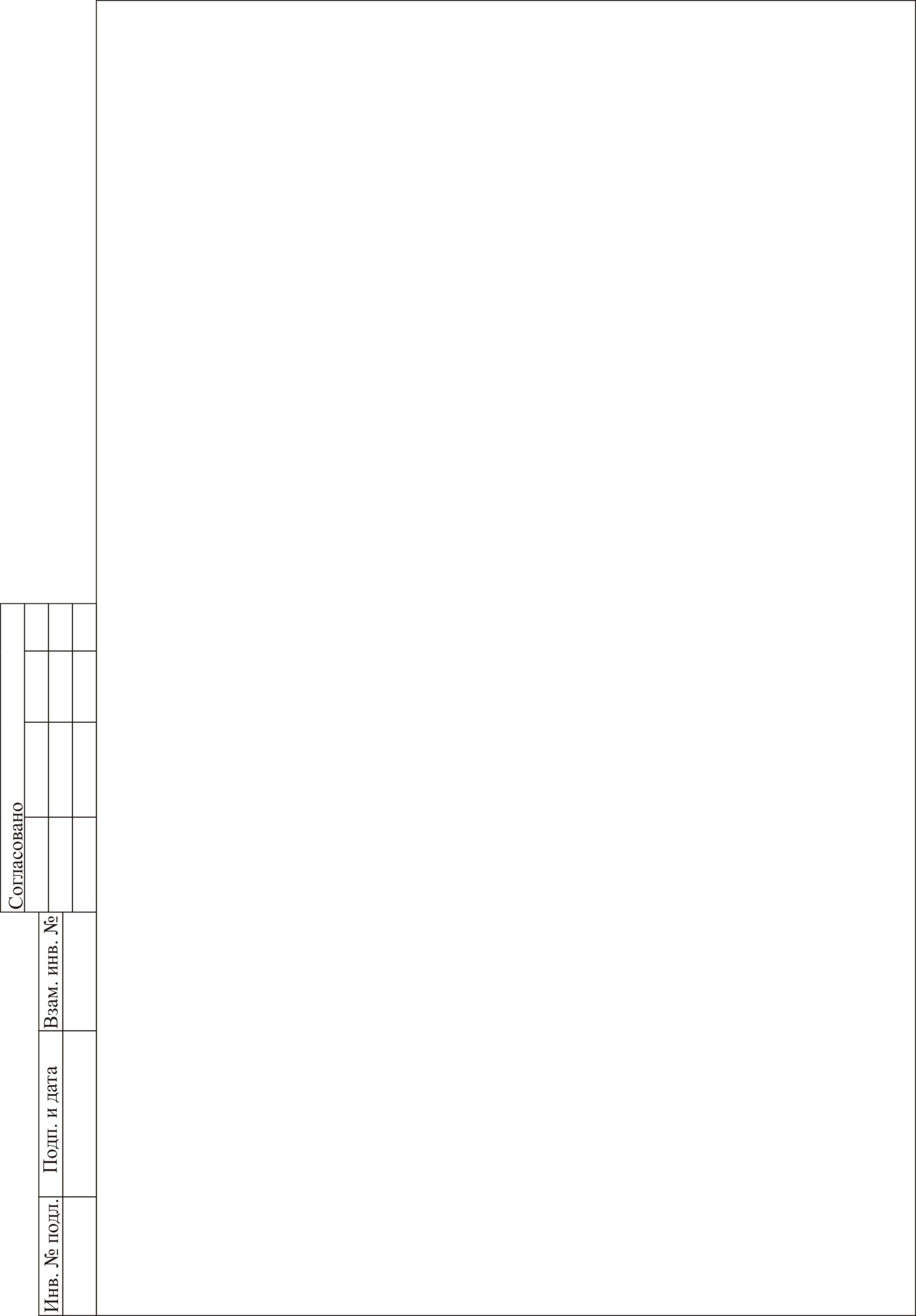 Утверждено Решением Совета депутатов Новомихайловского сельсовета Алтайского района 
Республики Хакасия 
от 12.12.2012 г. № 56; от 23.11.2016 № 59;от 06.07.2018 № 151; от 30.11.2018 № 166; от 25.12.2019 № 46; от14.08.2020 № 73; от 27.11.2020 № 18ПРАВИЛАЗЕМЛЕПОЛЬЗОВАНИЯ И ЗАСТРОЙКИНОВОМИХАЙЛОВСКОГО СЕЛЬСОВЕТААЛТАЙСКОГО РАЙОНА РЕСПУБЛИКИ ХАКАСИЯНОРМАТИВНЫЙ ПРАВОВОЙ АКТСОДЕРЖАНИЕЧасть I	Порядок применения правил землепользования 
и застройки и внесения в них изменений					     Глава 1	Общие положения									     Статья 1	Основные принципы формирования правил землепользования и застройки ……………4
Новомихайловского сельсовета Алтайского района Республики Хакасия		     Статья 2	Назначение и цели разработки правил землепользования и застройки …………………...4
Новомихайловского сельсовета							     Статья 3	Состав настоящих Правил и основные требования, предъявляемые к их …………………5
содержанию							Статья 4	Градостроительное зонирование территории Новомихайловского сельсовета, ………......7
виды и состав территориальных зон							     Статья 5	Градостроительные регламенты и их применение……………………………………………8				  Глава 2	Регулирование землепользования и застройки Новомихайловского 
сельсовета органами местного самоуправления					     Статья 6	Органы, уполномоченные регулировать землепользование и застройку в части ……………9                             применения настоящих Правил							     Статья 7	Полномочия органов местного самоуправления  в области регулирования…………………..9                             землепользования и застройки в части применения настоящих Правил		     Статья 8	Основные направления регулирования землепользования и застройки на………………...…9
территории Новомихайловского сельсовета						     Глава 3	Изменение видов разрешенного использования земельных участков и 
объектов капитального строительства физическими и юридическими 
лицами										     Статья 9	Виды разрешенного использования земельных участков и объектов ……………………..10
капитального строительства								     Статья 10	Изменение одного вида разрешенного использования земельных участков и ……………11
объектов капитального строительства на другой вид					   Статья 11	Порядок предоставления разрешения на условно разрешенный вид ………………………12
использования земельного участка или объекта капитального строительства	   Глава 4	Подготовка документации по планировке территории органами местного самоуправления									   Статья 12	Общие положения……………………………………………………………………………….13									   Статья 13	Порядок подготовки и утверждения документации по планировке территории…………...13   Глава 5	Проведение публичных слушаний по вопросам землепользования и 
застройки										   Статья 14	Общие положения………………………………………………………………………………..14									   Статья 15	Порядок организации и проведения публичных слушаний по проекту о …………...………14
внесении изменений в настоящие Правила						   Глава 6	Внесение изменений в настоящие Правила					   Статья 16	Основания для рассмотрения главой поселения вопроса о внесении изменений ………….15                             в настоящие Правила									   Статья 17	Лица, имеющие право вносить предложения об изменении настоящих Правил…………15
 в Комиссию										   Статья 18	Порядок подготовки изменений в настоящие Правила…………………………………….15				   Статья 19	Внесение изменений в настоящие Правила…………………………………………………16						   Глава 7	Регулирование иных вопросов землепользования и застройки		   Статья 20	Действие настоящих Правил по отношению к градостроительной документации ……….16      Статья 21	Ответственность за нарушение настоящих Правил…………………………………………..16					   Часть II	Карты градостроительного зонирования					   Статья 22	Карта градостроительного зонирования территории Новомихайловского ………………….18
сельсовета Алтайского района Республики Хакасия					   Статья 23	Тематические карты и схемы, применяемые для целей регулирования землепользования ..18                             и застройки Новомихайловского сельсовета			   Часть III	Градостроительные регламенты						   Глава 8	Градостроительные регламенты							   Статья 24	Перечень территориальных зон, выделенных на карте градостроительного………………19 зонирования территории Новомихайловского сельсовета Алтайского района Республики Хакасия									   Статья 25	Градостроительные регламенты. Жилые зоны………………………………………………..21					   Статья 26	Градостроительные регламенты. Общественно-деловые зоны………………………………27			   Статья 27	Градостроительные регламенты. Производственные зоны………………………………..…34				   Статья 28	Градостроительные регламенты. Зоны инженерной и транспортной……………………….37 
инфраструктур									   Статья 29	Градостроительные регламенты. Зоны сельскохозяйственного использования…………….39	   Статья 30	Градостроительные регламенты. Зоны рекреационного назначения……………...…………45			   Статья 31	Градостроительные регламенты. Зоны специального назначения…………………………...47		   Глава 9	Ограничения использования земельных участков и объектов 
капитального строительства							   Статья 32	Характеристика зон ограничений и обременений использования земель………………….51
Новомихайловского сельсовета							   Статья 33	Установление ограничений использования земельных участков и объектов………………51капитального строительства в границах зон ограничений и обременений 
Новомихайловского сельсовета	Статья 34            Территориальные зоны, градостроительные регламенты на которые на ………………..….53распространяетсяПриложение												   Приложение 1	Основные термины и определения, используемые в настоящих Правилах……………55	   Часть I	Порядок применения правил землепользования и застройки и внесения в них измененийГлава 1	Общие положенияСтатья 1	Основные принципы формирования правил землепользования и застройки Новомихайловского сельсовета Алтайского района Республики Хакасия Правила землепользования и застройки Новомихайловского сельсовета Алтайского района Республики Хакасия (далее – настоящие Правила, правила землепользования и застройки Новомихайловского сельсовета) являются нормативным правовым актом органов местного самоуправления Новомихайловского сельсовета Алтайского района Республики Хакасия (далее – Новомихайловский сельсовет, поселение), принятым в соответствии со следующими нормативными правовыми актами:1	Градостроительный кодекс Российской Федерации (в редакции с последующими изменениями и дополнениями, вступившими в силу). 2	Земельный кодекс Российской Федерации (в редакции с последующими изменениями и дополнениями, вступившими в силу).3	Водный кодекс Российской Федерации (в редакции с последующими изменениями и дополнениями, вступившими в силу).4	Лесной кодекс Российской Федерации (в редакции с последующими изменениями и дополнениями, вступившими в силу).5	Жилищный кодекс Российской Федерации (в редакции с последующими изменениями и дополнениями, вступившими в силу).6	Гражданский кодекс Российской Федерации (в редакции с последующими изменениями и дополнениями, вступившими в силу).7	Федеральный закон от 06.10.2003 № 131-ФЗ «Об общих принципах организации местного самоуправления в Российской Федерации» (в редакции с последующими изменениями и дополнениями, вступившими в силу) (далее – Федеральный закон «Об общих принципах организации местного самоуправления в Российской Федерации»).8	Иные законы и нормативные правовые акты органов государственной власти Российской Федерации, Республики Хакасия (в редакции с последующими изменениями и дополнениями, вступившими в силу).9	Устав муниципального образования Новомихайловский сельсовет (в редакции с последующими изменениями и дополнениями, вступившими в силу).10	Иные нормативные правовые акты органов местного самоуправления Новомихайловского сельсовета (в редакции с последующими изменениями и дополнениями, вступившими в силу).При разработке настоящих Правил учитывались документы территориального планирования Республики Хакасия, Алтайского района, Новомихайловского сельсовета, а также документация по планировке территории поселения и иные материалы и документы, определяющие основные направления социально-экономического и градостроительного развития, охраны и использования культурного наследия, окружающей среды и природных ресурсов на территории Новомихайловского сельсовета.Статья 2	Назначение и цели разработки правил землепользования и застройки 
Новомихайловского сельсовета 1	Настоящие Правила в соответствии с законодательством Российской Федерации вводят в Новомихайловском сельсовете систему регулирования землепользования и застройки, которая основана на градостроительном зонировании – делении всей территории в границе Новомихайловского сельсовета на территориальные зоны с установлением для каждой из них градостроительного регламента по видам и параметрам разрешенного использования земельных участков и объектов капитального строительства в границах этих территориальных зон с целью:1)	реализации планов и программ развития территории Новомихайловского сельсовета, систем инженерного обеспечения и социального обслуживания, сохранения природной и культурно-исторической среды;2)	создания условий для устойчивого развития территории Новомихайловского сельсовета, сохранения окружающей среды;3)	создания условий для планировки территории Новомихайловского сельсовета;4)	обеспечения прав и законных интересов физических и юридических лиц, в том числе правообладателей земельных участков и объектов капитального строительства на территории Новомихайловского сельсовета;5)	создания условий для привлечения инвестиций, в том числе путем предоставления возможности выбора наиболее эффективных видов разрешенного использования земельных участков и объектов капитального строительства на территории Новомихайловского сельсовета;6)	обеспечения свободного доступа граждан к информации и их участия в принятии решений по вопросам развития, землепользования и застройки территории Новомихайловского сельсовета посредством проведения публичных слушаний;7)	обеспечения контроля за соблюдением прав граждан и юридических лиц;8)	развития малого предпринимательства на территории Новомихайловского сельсовета.2	Настоящие Правила предназначены для:1)	защиты прав граждан и обеспечения равенства прав физических и юридических лиц в процессе реализации отношений, возникающих по поводу землепользования и застройки на территории Новомихайловского сельсовета;2)	обеспечения открытой информации о правилах и условиях использования земельных участков, расположенных на территории Новомихайловского сельсовета, осуществления на них строительства и реконструкции;3)	подготовки документации для передачи прав на земельные участки, находящиеся в государственной и муниципальной собственности, физическим и юридическим лицам для осуществления строительства, реконструкции объектов недвижимости на территории Новомихайловского сельсовета;4)	контроля соответствия градостроительным регламентам строительных намерений застройщиков, завершенных строительством объектов и их последующего использования.Статья 3	Состав настоящих Правил и основные требования, предъявляемые к их содержаниюНастоящие Правила включают в себя:Часть I	Порядок применения правил землепользования и застройки и внесения в них изменений.Часть II	Карты градостроительного зонирования.Часть III	Градостроительные регламенты.Часть I	Порядок применения правил землепользования и застройки и внесения в них изменений, включает в себя положения:1)	о регулировании землепользования и застройки на территории Новомихайловского сельсовета органами местного самоуправления;2)	об изменении видов разрешенного использования земельных участков и объектов капитального строительства физическими и юридическими лицами на территории Новомихайловского сельсовета;3)	о подготовке документации по планировке территории Новомихайловского сельсовета органами местного самоуправления;4)	о проведении публичных слушаний по настоящим Правилам;5)	о внесении изменений в настоящие Правила;6)	о регулировании иных вопросов землепользования и застройки на территории 
Новомихайловского сельсовета.Часть II	Карты градостроительного зонированияНа карте градостроительного зонирования территории Новомихайловского сельсовета 
Алтайского района Республики Хакасия установлены границы территориальных зон. На карте ограничений и обременений использования земель Новомихайловского сельсовета 
Алтайского района Республики Хакасия отображены границы зон с особыми условиями использования территории.Часть III	Градостроительные регламентыВ градостроительных регламентах в отношении земельных участков и объектов капитального строительства, расположенных в пределах соответствующих территориальных зон на территории Новомихайловского сельсовета, указываются:1)	виды разрешенного использования земельных участков и объектов капитального строительства;2)	предельные (минимальные и (или) максимальные) размеры земельных участков и предельные параметры разрешенного строительства, реконструкции объектов капитального строительства;3)	ограничения использования земельных участков и объектов капитального строительства, устанавливаемые в соответствии с законодательством Российской Федерации.Настоящие Правила применяются наряду с существующими нормативами и стандартами, установленными государственными и муниципальными органами, в отношении землепользования и застройки и регламентируют деятельность должностных, физических и юридических лиц, в отношении:-	предоставления земельных участков физическим и юридическим лицам;-	разделения (межевания) территории Новомихайловского сельсовета на земельные участки;-	изменения существующих границ земельных участков;-	изменения видов разрешенного использования земельных участков и объектов капитального строительства физическими и юридическими лицами;-	осуществления строительных изменений объектов капитального строительства;-	подготовки оснований для принятия решений об изъятии земельных участков для муниципальных нужд;-	согласования проектной документации;-	проведения публичных слушаний по правилам землепользования и застройки;-	приведения в соответствие с настоящими Правилами ранее утвержденной документации по планированию и межеванию территорий;-	предоставления разрешений на строительство, разрешений на ввод в эксплуатацию вновь построенных, реконструированных объектов капитального строительства;-	контроля за использованием и строительными изменениями земельных участков, объектов капитального строительства;-	внесения дополнений и изменений в настоящие Правила.Статья 4	Градостроительное зонирование территории Новомихайловского сельсовета, 
виды и состав территориальных зон1	В соответствии с Земельным кодексом Российской Федерации земли в границе Новомихайловского сельсовета относятся к различным категориям земель.2	Правовой режим земель Новомихайловского сельсовета определяется исходя из принадлежности к категориям земель населенных пунктов, иным категориям и видам разрешенного использования в соответствии с градостроительным зонированием территории Новомихайловского сельсовета.Зонирование территории осуществляется в соответствии с требованиями действующего законодательства Российской Федерации.3	В соответствии с градостроительным зонированием территории Новомихайловского сельсовета устанавливаются следующие виды территориальных зон:-	жилые;-	общественно-деловые;-	производственные зоны;-	зоны инженерной и транспортной инфраструктур;-	зоны сельскохозяйственного использования;-	зоны рекреационного назначения;-	зоны специального назначения.4	Границы территориальных зон на территории Новомихайловского сельсовета должны отвечать требованиям принадлежности каждого земельного участка только к одной зоне. Границы территориальных зон устанавливаются по:1)	линиям магистралей, улиц, проездов, разделяющим транспортные потоки противоположных направлений;2)	красным линиям;3)	границам земельных участков;4)	естественным границам природных объектов;5)	иным границам.Границы зон с особыми условиями использования территории, установлены в соответствии с законодательством Российской Федерации, могут не совпадать с границами территориальных зон.5	Настоящими Правилами устанавливается градостроительный регламент для каждой территориальной зоны индивидуально, с учетом особенностей ее расположения и развития, а также возможности территориального сочетания различных видов использования земельных участков (жилого, общественно-делового, производственного, рекреационного и иных видов использования земельных участков).Статья 5	Градостроительные регламенты и их применение1	Градостроительным регламентом определяется правовой режим земельных участков на территории Новомихайловского сельсовета, равно как всего, что находится над и под поверхностью земельных участков и используется в процессе их застройки и последующей эксплуатации объектов капитального строительства. Градостроительные регламенты обязательны для исполнения всеми собственниками земельных участков, землепользователями, землевладельцами и арендаторами земельных участков, расположенных на территории Новомихайловского сельсовета, независимо от форм собственности и иных прав на земельные участки.                                      2       Действие градостроительного регламента распространяется в равной мере на все земельные участки и объекты капитального строительства, расположенные в пределах границ территориальной зоны, обозначенной на карте градостроительного зонирования территории Новомихайловского сельсовета.                                                 3    Действие градостроительных регламентов, определенных настоящими Правилами, не распространяется на земельные участки:-	в границах территорий памятников и ансамблей, включенных в единый государственный реестр объектов культурного наследия народов Российской Федерации, а также в границах территорий памятников или ансамблей, которые являются выявленными объектами культурного наследия и решения о режиме содержания, параметрах реставрации, консервации, воссоздания, ремонта и приспособлении которых принимаются в порядке, установленном законодательством Российской Федерации об охране объектов культурного наследия;-	в границах территорий общего пользования;-	предназначенные для размещения линейных объектов и (или) занятые линейными объектами;-	предоставленные для добычи полезных ископаемых.          4       В соответствии с Градостроительным кодексом Российской Федерации градостроительные регламенты не устанавливаются для земель лесного фонда, земель, покрытых поверхностными водами, земель запаса, земель особо охраняемых природных территорий (за исключением земель лечебно-оздоровительных местностей и курортов), сельскохозяйственных угодий в составе земель сельскохозяйственного назначения, земельных участков, расположенных в границах особых экономических зон и территорий социально-экономического развития.Использование земельных участков, на которые действие градостроительных регламентов не распространяется или для которых градостроительные регламенты не устанавливаются, определяется уполномоченными федеральными органами исполнительной власти, уполномоченными органами исполнительной власти Республики Хакасия или уполномоченными органами местного самоуправления в соответствии с федеральными законами. Использование земельных участков в границах особых экономических зон определяется органами управления особыми экономическими зонами.      5	   Ограничения видов и параметров использования земельных участков в целях обеспечения особых условий использования и режима хозяйственной деятельности могут устанавливаться в следующих зонах:-	охранные зоны;-	санитарно-защитные зоны.     6 Земельные участки или объекты капитального строительства на территории Новомихайловского сельсовета, виды разрешенного использования, предельные (минимальные и (или) максимальные) размеры и предельные параметры которых не соответствуют градостроительному регламенту, могут использоваться без установления срока приведения их в соответствие с градостроительным регламентом, за исключением случаев, если использование таких земельных участков и объектов капитального строительства опасно для жизни или здоровья человека, для окружающей среды, объектов культурного наследия.7	Реконструкция, указанных в части 6 настоящей статьи Правил, объектов капитального строительства может осуществляться только путем приведения таких объектов в соответствие с градостроительным регламентом или путем уменьшения их несоответствия предельным параметрам разрешенного строительства, реконструкции. Изменение видов разрешенного использования указанных земельных участков и объектов капитального строительства может осуществляться путем приведения их в соответствие с видами разрешенного использования земельных участков и объектов капитального строительства, установленными градостроительным регламентом настоящих Правил.Глава 2	Регулирование землепользования и застройки Новомихайловского сельсовета органами местного самоуправленияСтатья 6	Органы, уполномоченные регулировать землепользование и застройку в части применения настоящих Правил1	В соответствии с законодательством Российской Федерации, законом Республики Хакасия от 01.10.2010 № 88-ЗРХ «О наименованиях представительного органа муниципального образования, главы муниципального образования, местной администрации (исполнительно-распорядительного органа муниципального образования) в Республике Хакасия», Уставом муниципального образования Новомихайловский сельсовет и другими нормативными правовыми актами органов местного самоуправления, действующими на территории Новомихайловского сельсовета к органам, уполномоченным регулировать землепользование и застройку в части применения настоящих Правил, относятся:1)	органы местного самоуправления муниципального образования Алтайский район Республики Хакасия в пределах полномочий;2)	Совет депутатов Новомихайловского сельсовета Алтайского района Республики Хакасия (далее – Совет депутатов);3)	Глава Новомихайловского сельсовета Алтайского района Республики Хакасия (далее – глава поселения);4)	Администрация Новомихайловского сельсовета Алтайского района Республики Хакасия (далее – администрация поселения) в лице структурных подразделений и комиссий, уполномоченных регулировать вопросы землепользования и застройки.Глава поселения руководит деятельностью администрации поселения.2	Наряду, с указанными в части 1 настоящей статьи Правил, органами для обеспечения реализации настоящих Правил формируется комиссия по подготовке проекта правил землепользования и застройки (далее - Комиссия). Комиссия осуществляет свою деятельность в соответствии с законодательством Российской Федерации, действующим законодательством Республики Хакасия, Уставом муниципального образования Новомихайловский сельсовет, настоящими Правилами, положением о Комиссии, иными нормативными правовыми актами, действующими на территории Новомихайловского сельсовета.Статья 7	Полномочия органов местного самоуправления в области регулирования землепользования и застройки в части применения настоящих Правил1	Органы, уполномоченные регулировать землепользование и застройку территории Новомихайловского сельсовета, в части применения настоящих Правил в своей деятельности тесно сотрудничают между собой и с Комиссией в рамках выполнения своих функций и обязанностей, возложенных на них действующим законодательством, Уставом муниципального образования Новомихайловский сельсовет, положениями об учреждениях, структурных подразделениях органов местного самоуправления и иными нормативными правовыми актами органов местного самоуправления.Статья 8	Основные направления регулирования землепользования и застройки на территории Новомихайловского сельсовета1	Применение настоящих Правил направлено, прежде всего, на регулирование вопросов землепользования, создание правового механизма перераспределения земельных участков между юридическими и физическими лицами, изменение их правового статуса, видов разрешенного использования, как самих земельных участков, так и объектов капитального строительства, расположенных на них.В связи с этим к основным направлениям регулирования землепользования и застройки в плане применения настоящих Правил относятся:1)	предоставление земельных участков физическим и юридическим лицам из земель, находящихся в государственной или муниципальной собственности (в соответствии с Земельным кодексом Российской Федерации, законом Республики Хакасия 
от 05.05.2003 № 25 «О бесплатном предоставлении в собственность граждан земельных участков, находящихся в государственной и муниципальной собственности», законом Республики Хакасия от 28.06.2006 № 36-ЗРХ «О распоряжении земельными участками, государственная собственность на которые не разграничена, на территории Республики Хакасия», законом Республики Хакасия 
от 10.11.2003 № 71 «Об особенностях оборота земель сельскохозяйственного назначения в Республике Хакасия», законом Республики Хакасия от 01.03.2004 № 09 «О предельных размерах земельных участков, предоставляемых гражданам в собственность», законом Республики Хакасия от 08.11.2011 № 88-ЗРХ «О бесплатном предоставлении в собственность граждан, имеющих трех и более детей, земельных участков на территории Республики Хакасия», решением Совета депутатов муниципального образования Алтайский район Республики Хакасия от 17.10.2011 
№ 98 «Об утверждении Положения о порядке предоставления земельных участков на территории Алтайского района отдельным категориям граждан», решением Совета депутатов муниципального образования Алтайский район Республики Хакасия 
от 12.02.2004 № 08 «О предельных размерах земельных участков, предоставляемых гражданам в собственность», решением Совета депутатов муниципального образования Алтайский район Республики Хакасия от 27.04.2004 № 19 «Об утверждении порядка предоставления земельных участков для целей, не связанных со строительством, на территории муниципального образования Алтайский район»);2)	изъятие земельных участков и резервирование земель для муниципальных нужд 
(в соответствии с Земельным кодексом Российской Федерации, законом Республики Хакасия от 16.11.2006 № 55-ЗРХ «Об установлении дополнительных случаев изъятия, в том числе путем выкупа, земельных участков для государственных и муниципальных нужд из земель, находящихся в государственной собственности Республики Хакасия или муниципальной собственности», законом Республики Хакасия от 10.11.2003 № 71 «Об особенностях оборота земель сельскохозяйственного назначения в Республике Хакасия»);3)	прекращение и ограничение прав на земельные участки, установление сервитутов 
(в соответствии с Земельным кодексом Российской Федерации, Гражданским кодексом Российской Федерации, законом Республики Хакасия от 10.11.2003 № 71 «Об особенностях оборота земель сельскохозяйственного назначения в Республике Хакасия»);4)	изменение видов разрешенного использования земельных участков и объектов капитального строительства физическими и юридическими лицами (в соответствии с Градостроительным кодексом Российской Федерации).Глава 3	Изменение видов разрешенного использования земельных участков и объектов капитального строительства физическими и юридическими лицамиСтатья 9	Виды разрешенного использования земельных участков и объектов капитального строительства1	В соответствии со статьей 37 Градостроительного кодекса Российской Федерации разрешенное использование земельных участков и объектов капитального строительства может быть следующих видов:-	основные виды разрешенного использования;-	условно разрешенные виды использования;-	вспомогательные виды разрешенного использования, допустимые только в качестве дополнительных по отношению к основным видам разрешенного использования и условно разрешенным видам использования и осуществляемые совместно с ними.2	Применительно к каждой территориальной зоне в части III настоящих Правил установлены виды разрешенного использования земельных участков и объектов капитального строительства.3	Озелененные общественные территории - парки, скверы, бульвары, а также дороги, проезды и иные пешеходно-транспортные коммуникации разрешены на территориях всех зон. 4	Виды использования земельных участков и недвижимости, представляющие муниципальные службы охраны здоровья и общественной безопасности - пункты оказания первой медицинской помощи, пожарной безопасности, полиции - разрешены во всех зонах.5	Объекты инженерной инфраструктуры (сети, котельные, насосные станции, трансформаторные подстанции, мачты связи, очистные сооружения и т.д.), осуществляющие обслуживание жилого фонда, общественных, производственных и других объектов, имеют вспомогательный вид разрешенного использования и могут размещаться во всех зонах с учетом сложившейся градостроительной ситуации, при условии соответствия строительным, противопожарным, санитарно-эпидемиологическим нормам и правилам, технологическим стандартам безопасности, а также условиям устойчивого функционирования систем транспортной и инженерной инфраструктур, экологическим требованиям, обеспечивая при этом охранные зоны.6	Территории общего пользования, занятые площадями, улицами, проездами, дорогами, скверами, бульварами и другими объектами, могут включаться в состав различных территориальных зон и не подлежат приватизации, так как территории общего пользования предназначены для удовлетворения общественных интересов населения.Статья 10	Изменение одного вида разрешенного использования земельных участков и объектов капитального строительства на другой вид1	Правом на изменение одного вида на другой вид разрешенного использования земельных участков и объектов капитального строительства, расположенных на территории Новомихайловского сельсовета, обладают физические и юридические лица в соответствии с градостроительным регламентом при условии соблюдения требований технических регламентов.2	Изменение одного вида на другой вид разрешенного использования земельных участков и объектов капитального строительства, расположенных на территории Новомихайловского сельсовета, осуществляется при условии:1)	получения лицом, обладающим правом на изменение одного вида на другой вид разрешенного использования земельных участков и объектов капитального строительства, разрешения на условно разрешенный вид использования в случаях, когда испрашиваемый вид разрешенного использования земельных участков и объектов капитального строительства является условно разрешенным;2)	выполнения технических регламентов в случаях, когда изменение одного вида на другой вид разрешенного использования земельных участков и объектов капитального строительства связано с необходимостью подготовки проектной документации и получения разрешения на строительство;3)	получения лицом, обладающим правом на изменение одного вида на другой вид разрешенного использования земельных участков и объектов капитального строительства, заключения о том, что изменение одного вида на другой вид разрешенного использования земельных участков и объектов капитального строительства не связанно с необходимостью подготовки проектной документации и может быть осуществлено без получения разрешения на строительство – в соответствующих случаях.Статья 11	Порядок предоставления разрешения на условно разрешенный вид использования земельного участка или объекта капитального строительства1	Порядок предоставления разрешения на условно разрешенный вид использования земельного участка или объекта капитального строительства установлен в соответствии со статьей 39 Градостроительного кодекса Российской Федерации.2	Вопрос о предоставлении разрешения на условно разрешенный вид использования на территории Новомихайловского сельсовета подлежит обсуждению на публичных слушаниях. Порядок организации и проведения публичных слушаний определен Уставом муниципального образования Новомихайловский сельсовет, решением Совета депутатов муниципального образования Новомихайловский сельсовет Алтайского района Республики Хакасия от 01.12.2005 № 07 «Об утверждении Положения о публичных слушаниях в муниципальном образовании Новомихайловский сельсовет».Глава 4	Подготовка документации по планировке территории органами местного самоуправленияСтатья 12	Общие положения1	Подготовка документации по планировке территории Новомихайловского сельсовета осуществляется в целях обеспечения устойчивого развития территорий, выделения элементов планировочной структуры (кварталов, микрорайонов, иных элементов), установления границ земельных участков, на которых расположены объекты капитального строительства, границ земельных участков, предназначенных для строительства и размещения линейных объектов.2	В соответствии с Градостроительным кодексом Российской Федерации осуществляется подготовка документации по планировке застроенных или подлежащих застройке территорий. 
В случае установления границ незастроенных и не предназначенных для строительства земельных участков подготовка документации по планировке территории осуществляется в соответствии с земельным, водным, лесным и иным законодательством Российской Федерации. 3	При подготовке документации по планировке территории Новомихайловского сельсовета может осуществляться разработка:-	проектов планировки территории;-	проектов межевания территории;-	градостроительных планов земельных участков (в составе проектов межевания территории или в виде отдельных документов).4	Состав и содержание документации по планировке территории Новомихайловского сельсовета определены статьями 42-44 Градостроительного кодекса Российской Федерации.Статья 13	Порядок подготовки и утверждения документации по планировке территории1	Решения о подготовке документации по планировке территории принимаются уполномоченными федеральными органами исполнительной власти, органами исполнительной власти Республики Хакасия, органами местного самоуправления Новомихайловского сельсовета.2	Порядок подготовки и утверждения документации по планировке территории Новомихайловского сельсовета, устанавливается статьями 45, 46 Градостроительного кодекса Российской Федерации.3	Проекты планировки территории и проекты межевания территории, подготовленные в составе документации по планировке территории на основании решения главы поселения, до их утверждения подлежат обязательному рассмотрению на публичных слушаниях.4	Порядок организации и проведения публичных слушаний по проекту планировки территории и проекту межевания территории определяется Уставом муниципального образования Новомихайловский сельсовет, решением Совета депутатов муниципального образования Новомихайловский сельсовет Алтайского района Республики Хакасия от 01.12.2005 № 07 «Об утверждении Положения о публичных слушаниях в муниципальном образовании Новомихайловский сельсовет» с учетом положений статьи 46 Градостроительного кодекса Российской Федерации.5	На основании документации по планировке территории, утвержденной главой поселения, Совет депутатов вправе вносить изменения в настоящие Правила в части уточнения установленных градостроительным регламентом предельных параметров разрешенного строительства и реконструкции объектов капитального строительства.6	Развитие застроенных территорий в границе поселения осуществляется в соответствии со статьей 46.1 Градостроительного кодекса Российской Федерации.7	Содержание и условия заключения договора о развитии застроенной территории установлены статьей 46.2 Градостроительного кодекса Российской Федерации.8	Порядок организации и проведения аукциона на право заключить договор о развитии застроенных территорий предусматривается статьей 46.3 Градостроительного кодекса Российской Федерации.Глава 5	Проведение публичных слушаний по вопросам землепользования и застройкиСтатья 14	Общие положения1	Публичные слушания - форма реализации прав населения на участие в осуществлении местного самоуправления, выраженная в публичном обсуждении проектов муниципальных правовых актов по вопросам местного значения, проводимом в соответствии с Конституцией Российской Федерации, Конституцией Республики Хакасия, федеральным законодательством, законами Республики Хакасия, Уставом муниципального образования Новомихайловский сельсовет, решением Совета депутатов муниципального образования Новомихайловский сельсовет Алтайского района Республики Хакасия от 01.12.2005 № 07 «Об утверждении Положения о публичных слушаниях в муниципальном образовании Новомихайловский сельсовет» (далее в настоящей главе Правил - Положение).2	Организацию и проведение публичных слушаний осуществляет Комиссия в порядке, определенном Положением.3	На публичные слушания по правилам землепользования и застройки выносятся:1)	проект о внесении изменений в настоящие Правила;2)	вопросы предоставления разрешений на условно разрешенный вид использования земельных участков и объектов капитального строительства; 3)	вопросы отклонения от предельных параметров разрешенного строительства, реконструкции объектов капитального строительства.4	Порядок организации и проведения публичных слушаний в Новомихайловском сельсовете определен Положением.5	Особенности организации и проведения публичных слушаний по проекту о внесении изменений в настоящие Правила определены Положением, статьей 15 настоящих Правил в соответствии с Градостроительным кодексом Российской Федерации.6	Особенности организации и проведения публичных слушаний по вопросам предоставления разрешений на условно разрешенный вид использования земельных участков и объектов капитального строительства определены Положением, статьей 11 настоящих Правил в соответствии с Градостроительным кодексом Российской Федерации.7	Особенности организации и проведения публичных слушаний по вопросам отклонения от предельных параметров разрешенного строительства, реконструкции объектов капитального строительства определены Положением, статьей 40 Градостроительного кодекса Российской Федерации.Статья 15	Порядок организации и проведения публичных слушаний по проекту о внесении изменений в настоящие Правила1	Продолжительность публичных слушаний по проекту о внесении изменений в настоящие Правила составляет не менее двух месяцев и не более четырех месяцев со дня официального опубликования такого проекта.2	Решение о проведении публичных слушаний по проекту о внесении изменений в настоящие Правила принимает глава поселения в срок не позднее чем через десять дней со дня получения проекта настоящих Правил.3	В случае подготовки настоящих Правил применительно к части территории поселения, публичные слушания по проекту Правил проводятся с участием правообладателей земельных участков и (или) объектов капитального строительства, находящихся в границах указанной части территории поселения. В случае подготовки изменений в настоящие Правила в части внесения изменений в градостроительный регламент, установленный для конкретной территориальной зоны, публичные слушания по внесению изменений в правила землепользования и застройки проводятся в границах территориальной зоны, для которой установлен такой градостроительный регламент. В этих случаях срок проведения публичных слушаний не может быть более чем один месяц.4	Проведение публичных слушаний по проекту о внесении изменений в настоящие Правила осуществляется Комиссией. 5	После завершения публичных слушаний, внесение изменений в настоящие Правила осуществляется в соответствии со статьей 19 настоящих Правил.Глава 6	Внесение изменений в настоящие ПравилаСтатья 16	Основания для рассмотрения главой поселения вопроса о внесении изменений в настоящие Правила1	Основаниями для рассмотрения главой поселения вопроса о внесении изменений в настоящие Правила являются:1)	несоответствие настоящих Правил генеральному плану поселения, схеме территориального планирования Республики Хакасия, схеме территориального планирования Алтайского района, возникшее в результате внесения в такой генеральный план или схему территориального планирования изменений;2)	поступление предложений об изменении границ территориальных зон, изменении градостроительных регламентов.Статья 17	Лица, имеющие право вносить предложения об изменении настоящих Правил в Комиссию1	Предложения о внесении изменений в настоящие Правила в Комиссию направляются:1)	федеральными органами исполнительной власти в случаях, если настоящие Правила могут воспрепятствовать функционированию, размещению объектов капитального строительства федерального значения;2)	органами исполнительной власти Республики Хакасия в случаях, если настоящие Правила могут воспрепятствовать функционированию, размещению объектов капитального строительства регионального значения;3)	органами местного самоуправления муниципального образования Алтайский район Республики Хакасия в случаях, если настоящие Правила могут воспрепятствовать функционированию, размещению объектов капитального строительства местного значения;4)	органами местного самоуправления Новомихайловского сельсовета в случаях, если необходимо совершенствовать порядок регулирования землепользования и застройки на территории поселения;5)	физическими или юридическими лицами в инициативном порядке, либо в случаях, если в результате применения настоящих Правил, земельные участки и объекты капитального строительства не используются эффективно, причиняется вред их правообладателям, снижается стоимость земельных участков и объектов капитального строительства, не реализуются права и законные интересы граждан и их объединений.Статья 18	Порядок подготовки изменений в настоящие Правилапредложением 1	Лица, имеющие право подавать предложения по изменению настоящих Правил, подают свои предложения в Комиссию. Секретарь Комиссии фиксирует дату поступления предложений.Предложения могут относиться к формулировкам текста настоящих Правил, перечням видов разрешенного использования земельных участков и объектов капитального строительства, параметрам разрешенного строительства, границам территориальных зон.2	Комиссия в течение тридцати дней со дня поступления предложения о внесении изменения в настоящие Правила осуществляет подготовку заключения, в котором содержатся рекомендации о внесении в соответствии с поступившим изменения в настоящие Правила или об отклонении такого предложения с указанием причин отклонения, и направляет это заключение главе поселения.3	Глава поселения с учетом рекомендаций, содержащихся в заключении Комиссии, в течение тридцати дней принимает решение о подготовке проекта о внесении изменения в настоящие Правила или об отклонении предложения о внесении изменения в настоящие Правила с указанием причин отклонения и направляет копию такого решения заявителям.Статья 19	Внесение изменений в настоящие Правила1	Проект о внесении изменений в настоящие Правила выносится на публичные слушания. Порядок организации и проведения публичных слушаний по проекту о внесении изменений в настоящие Правила установлен статьями 14-15 настоящих Правил. 2	После завершения публичных слушаний по проекту о внесении изменений в настоящие Правила Комиссия с учетом заключения о результатах публичных слушаний обеспечивает внесение изменений в проект правил землепользования и застройки и представляет указанный проект главе поселения. Обязательными приложениями к проекту являются протоколы публичных слушаний и заключение о результатах публичных слушаний. 3	Заключение о результатах публичных слушаний учитывается главой поселения при принятии решения о направлении проекта правил землепользования и застройки в Совет депутатов либо об отклонении его и направлении на доработку.Глава 7	Регулирование иных вопросов землепользования и застройкиСтатья 20	Действие настоящих Правил по отношению к градостроительной документации1	После введения в действие настоящих Правил ранее утвержденная градостроительная документация применяется в части, не противоречащей настоящим Правилам.2	Администрация поселения после введения в действие настоящих Правил может принимать решение о:1)	разработке нового или корректировке ранее утвержденного генерального плана Новомихайловского сельсовета с учетом и в развитие настоящих Правил;2)	приведении в соответствие с настоящими Правилами ранее утвержденной и нереализованной документации по планировке территории в части установленных настоящими Правилами градостроительных регламентов;3)	разработке новых проектов планировки, проектов межевания, проектов застройки, которые могут использоваться как основание для последующей подготовки предложений о внесении дополнений и изменений в настоящие Правила (в части уточнения границ территориальных зон, списков видов разрешенного использования недвижимости, размеров земельных участков и предельных параметров разрешенного строительства применительно к соответствующим зонам).3	Правила землепользования, благоустройства, озеленения и содержания территорий и строений, утвержденные решением Совета депутатов Новомихайловского сельсовета Алтайского района Республики Хакасия от 30.03.2012 № 08, действуют в пределах всех территориальных зон, установленных на территории Новомихайловского сельсовета.4	Порядок организации и осуществления муниципального земельного контроля на территории Новомихайловского сельсовета определен решением Совета депутатов муниципального образования Алтайский район Республики Хакасия от 23.12.2004 № 80, постановлением Администрации Новомихайловского сельсовета Алтайского района Республики Хакасия от 01.06.2011 № 17.Статья 21	Ответственность за нарушение настоящих ПравилЗа нарушение настоящих Правил физические и юридические лица, а также должностные лица несут ответственность в соответствии с Градостроительным кодексом Российской Федерации, Кодексом Российской Федерации об административных правонарушениях, законом Республики Хакасия от 17.12.2008 № 91-ЗРХ «Об административных правонарушениях», иными действующими законодательными и нормативными правовыми актами. Часть II	Карты градостроительного зонированияСтатья 22	Карта градостроительного зонирования территории Новомихайловского сельсовета Алтайского района Республики Хакасия 1	Карта градостроительного зонирования территории Новомихайловского сельсовета 
Алтайского района Республики Хакасия.Статья 23	Тематические карты и схемы, применяемые для целей регулирования землепользования и застройки Новомихайловского сельсовета1	Наряду с картой градостроительного зонирования территории Новомихайловского сельсовета Алтайского района Республики Хакасия, указанной в статье 22 настоящих Правил, для целей регулирования землепользования и застройки Новомихайловского сельсовета, разработан комплект тематических карт и схем в составе материалов «Правила землепользования и застройки Новомихайловского сельсовета Алтайского района Республики Хакасия», включающий в себя различные карты и схемы на территорию поселения.Часть III	Градостроительные регламентыГлава 8	Градостроительные регламентыСтатья 24	Перечень территориальных зон, выделенных на карте градостроительного зонирования территории Новомихайловского сельсовета Алтайского района 
Республики Хакасия1	Законом Республики Хакасия от 05.05.2004 № 20 «Об административно-территориальном устройстве Республики Хакасия», законом Республики Хакасия от 07.10.2004 № 66 «Об утверждении границ муниципальных образований Алтайского района и наделении их соответственно статусом муниципального района, сельского поселения», Уставом муниципального образования Новомихайловский сельсовет Новомихайловский сельсовет наделен статусом сельского поселения, в состав которого входит с. Новомихайловка.2	С учетом сложившейся планировки территории Новомихайловского сельсовета и существующего землепользования, функциональных зон и параметров их планируемого развития, на территории поселения выделены следующие виды территориальных зон, определенные Градостроительным кодексом Российской Федерации:-	жилые (предназначены для проживания населения);-	общественно-деловые (предназначены для размещения объектов здравоохранения, культуры, торговли, общественного питания, социального и коммунально-бытового назначения, предпринимательской деятельности, объектов среднего профессионального и высшего профессионального образования, административных, научно-исследовательских учреждений, культовых зданий, стоянок автомобильного транспорта, объектов делового, финансового назначения, иных объектов, связанных с обеспечением жизнедеятельности граждан);-	производственные (предназначены для размещения промышленных и коммунальных и складских объектов);-	инженерной и транспортной инфраструктур (предназначены для размещения объектов инженерной и транспортной инфраструктур, в том числе сооружений и коммуникаций железнодорожного, автомобильного, речного, морского, воздушного и трубопроводного транспорта, связи);-	сельскохозяйственного использования (предназначены для размещения объектов сельскохозяйственного назначения, предназначенных для ведения сельского хозяйства, дачного хозяйства, садоводства, развития объектов сельскохозяйственного назначения);-	рекреационного назначения (территории, занятые городскими лесами, скверами, парками, городскими садами, прудами, озерами, водохранилищами, пляжами, береговыми полосами водных объектов общего пользования, а так же иные территории, используемые и предназначенные для отдыха, туризма, занятий физической культурой и спортом);-	специального назначения (территории занятые кладбищами, крематориями, скотомогильниками, объектами размещения отходов потребления и иными объектами).3	На территории Новомихайловского сельсовета, в зависимости от характера застройки, выделены следующие виды жилых зон:Ж1с-	зона существующей застройки индивидуальными жилыми домами.Ж1п -	зона перспективной застройки индивидуальными жилыми домами.4	В состав общественно-деловых зон включены:ОД -	общественно-деловая зона.ОД1 -	общественно-деловая зона учреждений образования.5	Виды производственных зон установлены в зависимости от предусматриваемых видов использования и ограничений на использование данных территорий:П1 -	коммунально-складская зона (санитарно-защитная зона ).6	Виды зон инженерной и транспортной инфраструктур установлены в зависимости от видов транспорта и объектов их инфраструктуры:А.Т -	зона автомобильного транспорта.7	Зоны сельскохозяйственного использования установлены на землях, предоставленных для ведения сельского хозяйства, дачного хозяйства, садоводства, огородничества, личного подсобного хозяйства:СХ1 -	зона сельскохозяйственного использования.СХ3 -	зона сельскохозяйственных объектов V класса (санитарно-защитная зона ).8	Виды зон рекреационного назначения установлены в соответствии с характером и интенсивностью использования данных территорий:Р1 -	зона природного ландшафта.Р5 -	зона парков и скверов.9	Зоны специального назначения охватывают территории, использование которых несовместимо с использованием других видов территориальных зон, а также, использование которых невозможно без установления специальных норм и правил:СН1 	зона объектов специального назначения V класса (санитарно-защитная зона ).СН3 -	зона объектов специального назначения III класса (санитарно-защитная зона ).СН5 -	зона объектов специального назначения I класса (санитарно-защитная зона  и более).10	В соответствии с Градостроительным кодексом Российской Федерации на территории Новомихайловского сельсовета выделены следующие земли, на которые градостроительные регламенты, определенные настоящими Правилами, не устанавливаются:ВФ -	земли, покрытые поверхностными водами.СХУ -	сельскохозяйственные угодья в составе земель сельскохозяйственного назначения.11	Градостроительные регламенты, определенные статьями 25-31 настоящих Правил, устанавливаются при условии перевода категорий земель, указанных в части 10 настоящей статьи Правил, в земли иных категорий. 12	Условие, обозначенное в части 11 настоящей статьи Правил, в том числе распространяется на указанные в части 10 настоящей статьи Правил земли, расположенные в границах населенных пунктов.13 	Виды разрешенного использования указанные в градостроительных регламентах определены согласно Приказа министерства экономического развития Российской Федерации от 01.09.2014г №540  «Об утверждении классификатора видов разрешенного использования земельных участков» 14 	В описании вида разрешенного использования в скобках указаны иные равнозначные наименования.15 	Содержание видов разрешенного использования, перечисленных в регламентах, допускает без отдельного указания на размещение и эксплуатацию линейного объекта (кроме железных дорог общего пользования и автомобильных дорог общего пользования федерального и регионального значения), размещение защитных сооружений (насаждений), объектов мелиорации, антенно-мачтовых сооружений, информационных и геодезических знаков, если федеральным законом не установлено иное.16 	Текстовое наименование вида разрешенного использования земельного участка и его код (числовое обозначение) являются равнозначными.Статья 25	Градостроительные регламенты. Жилые зоныЖ1с	Зона существующей жилой застройки Ж1п	Зона перспективной жилой застройки 1	Зоны жилой застройки выделены для обеспечения правовых условий формирования кварталов комфортного жилья с низкой плотностью застройки, посредством преимущественного размещения отдельно стоящих индивидуальных жилых домов не выше трех надземных этажей, блокированных жилых домов не выше трех этажей, малоэтажными многоквартирными жилыми домами высотой до четырех этажей, при соблюдении нижеприведенных видов разрешенного использования земельных участков и объектов капитального строительства.2 Виды разрешенного использования принимать согласно таблице 1Таблица 13. Предельные (минимальные и (или) максимальные) размеры земельных участков и предельные параметры разрешенного строительства зон жилой застройки:1) Предельные (минимальные и (или) максимальные) размеры земельных участков, в том числе их площадь принимать согласно таблице 1.2) Минимальные отступы от границ земельных участков в целях определения мест допустимого размещения зданий, строений, сооружений, за пределами которых запрещено строительство зданий, строений, сооружений:расстояние от границ землевладения до строения, а также между строениями:2.1)	между фронтальной границей участка и основным строением – до 15 м;2.2)	расстояние от основного строения до:-	красной линии улицы не менее чем ;-	красной линии проездов не менее чем ;при реконструкции сложившейся жилой застройки, минимальный отступ от фронтальной границы участка или красной линии улицы до основного строения следует определять по линии существующей застройки;2.3)	расстояние от хозяйственных построек до красных линий улиц и проездов должно быть не менее ;2.4)	от границ соседнего участка до:-	основного строения – не менее 3 м (за исключением границы между автономными жилыми блоками блокированного жилого дома);-	хозяйственных и прочих строений – ;-	до постройки для содержания скота и птицы – ;-	открытой стоянки – ;-	отдельно стоящего гаража – ;-	стволов высокорослых деревьев – ;-	стволов среднерослых деревьев – ;-	кустарников – ;2.5)	расстояние от гаража до жилого дома, расположенного на соседнем земельном участке, не менее ;2.6)	расстояние между хозяйственными постройками должно быть не менее ;2.7)	от основных строений до отдельно стоящих хозяйственных и прочих 
строений – в соответствии с требованиями СНиП 2.07.01-89* «Градостроительство. Планировка и застройка городских и сельских поселений», Санитарными правилами содержания территорий населенных мест (№ 4690-80) (СанПиН 42-128-4690-88);2.8)	допускается блокирование хозяйственных построек по границам земельных участков, при условии согласия домовладельцев и при устройстве брандмауэрных (противопожарных) стен.Примечания:а)	расстояния измеряются до наружных граней стен строений;б)	допускается блокировка хозяйственных построек на смежных приусадебных участках по взаимному согласию собственников жилого дома и в случаях, обусловленных историко-культурными охранными сервитутами, а также блокировка хозяйственных построек к основному строению;2.9)	ширина земельного участка должна быть не менее 20 м;3) предельное количество этажей или предельная высота зданий, строений, сооружений:3.1)	для всех основных строений количество надземных этажей – до двух с возможным использованием (дополнительно) мансардного этажа и высота от уровня земли: до верха плоской кровли – не более ; до конька скатной кровли – не более ;3.2)	для всех вспомогательных строений высота от уровня земли: до верха плоской кровли – не более ; до конька скатной кровли – не более ;3.3)	исключение: шпили, башни, флагштоки – без ограничения;4) максимальный процент застройки в границах земельного участка, определяемый как отношение суммарной площади земельного участка, которая может быть застроена, ко всей площади земельного участка принимать согласно таблице 1.5) Иные параметры разрешенного строительства:5.1) вспомогательные строения, за исключением гаражей, размещать со стороны улиц не допускается;5.2) ограничения, связанные с размещением оконных проемов, выходящих на соседние землевладения: расстояния от окон жилых помещений до хозяйственных и прочих строений, расположенных на соседних участках, должно быть не менее ;5.3) требования к ограждению земельных участков:-	ограждение усадебного участка обеспечивает изоляцию его от внешней среды и создает уют, в то же время оно не должно ухудшать ансамбля застройки, а выходящая на улицу часть ограждения должна отвечать повышенным архитектурным требованиям;-	если дом принадлежит на праве собственности нескольким совладельцам и земельный участок находится в их общем пользовании, допускается устройство только решетчатых или сетчатых (не глухих) заборов для определения внутренних границ пользования;5.4) устройство и сооружение колодцев и каптажей родников, используемых для хозяйственных нужд и питьевого водоснабжения, выполняется на основании разрешения и регламентируется санитарными правилами:-	колодцы следует размещать на расстоянии не менее  от туалетов (уборных), выгребов, сетей канализации;-	выше по потокам возможных источников загрязнения, на не затапливаемых территориях;-	в центре участка обслуживания и не далее  от жилищ потребителей воды;-	колодцы должны быть оборудованы влаго–грызуно-непроницаемыми крышками;-	вокруг колодца делается замок из глины или из суглинка на глубину , выполняется отмостка шириной ;-	верхняя часть колодца располагается на высоте не менее  от поверхности земли;5.5)	требования к устройству и содержанию надворных уборных (туалетов) и выгребов определены решением Совета депутатов Новомихайловского сельсовета Алтайского района Республики Хакасия от 30.03.2012 № 08;5.6)	минимальное расстояние от выгреба до жилого дома – , до септика – , до колодца – ;5.7)	при дровяном отоплении усадебных жилых домов расход дров за отопительный сезон в регионе составляет 30- на квартиру в связи с чем следует устраивать пристроенный к хозблоку навес для хранения топлива площадью 10- с защитными решетчатыми стенами;5.8)	подъезды и въезды с прилегающих дорог на придомовые участки осуществляются путем устройства черезкюветных мостиков. Мостки устраиваются - путем укладки ж/б плит на бетонную основу, укладки металлической переливной трубы диаметром 300- (труба укладывается в бетонные оголовки или оголовки, устроенные из облицовочного керамического кирпича). Ширина мостка должна быть не менее .Не допускается устройство мостков из горбыля и другой древесины, а также использование в качестве оголовков переливных труб автомобильных покрышек;5.8)	нормы парковки:-	для блокированного двухсемейного и многосемейного жилого дома - 
1 машиноместо на жилую единицу;5.9)	собственник или арендатор земельного участка, отведенного под жилой дом, обязан поддерживать в надлежащем виде озеленение и благоустройство придомовой территории и кюветной части дороги (от линии застройки до проезжей части): содержание газонов, палисадников, подъездных путей, разбивка клумб, чистка кюветов;5.10)	запрещается складирование мусора на придомовой территории и в кюветной части дорог, а также запрещается посадка огородных растений на придомовой территории. Мусороудаление путем вывоза мусора от площадок с контейнерами. Правила устройства и содержания контейнерных площадок определены решением Совета депутатов Новомихайловского сельсовета Алтайского района Республики Хакасия 
от 30.03.2012 № 08;5.11)	собственник или арендатор земельного участка обязан принять меры к обеспечению устройства выезда с земельного участка до дороги тем же покрытием, каким покрыт участок автомобильной дороги;5.12)	запрещается выполнение вертикальной перепланировки придомовой территории без предварительного выполнения плана благоустройства, согласованного с уполномоченными органами;5.13)	запрещается использование индивидуальных жилых домов под дачи и для временного сезонного проживания;5.14)	при возведении любых построек должны соблюдаться противопожарные расстояния между постройками, расположенными на одном и соседних участках в зависимости от степени огнестойкости возводимых построек;5.15)	размещение бань, саун допускается при условии канализования стоков;5.16)	не допускается размещение жилых домов на земельном участке со стороны хозяйственных проездов;5.17)	возможно отделение части жилого помещения для индивидуальной трудовой деятельности (без нарушения принципов добрососедства), при этом перед входом в нежилое помещение необходима парковка для транспортных средств и вход в нежилое помещение должен быть изолирован от жилой части помещения.5.18)	Вынос заборов, ворот, а также хозяйственных построек и установка металлических  гаражей, контейнеров за границей земельного участка не допускается. На прилегающей к дому территории за границей земельного участка запрещено складирование строительных материалов, мусора, транспортных средств и иного имущества. 5.19)	 Территории общего пользования, занятые площадями, улицами, проездами и дорогами, набережными, скверами, бульварами, пляжами, линейными объектами могут включаться в состав различных территориальных зон и не подлежат приватизации и иного перевода в частную собственность. Территория общего пользования предназначены для удовлетворения общественных интересов населения. 5.20)	 Ограждение палисадов служат для ограничения со стороны улицы к жилому дому (по фасаду), являются элементом благоустройства улицы и относятся к землям общего пользования. Ширина (глубина) палисада допускается не более 3 метров, ограждения могут быть выполнены до 1,5 м, не сплошные. 5.21)	Территория между границей земельного участка и проезжей частью улицы, предназначена для организации подъезда к жилому дому и озеленения (обустройства перед жилым домом палисада - при размещении жилого здания по фасадной границе земельного участка) и должна содержаться в надлежащем порядке. 5.22)	Отчуждение части земельного участка, предоставленного для индивидуальной жилой застройки, для размещения отдельно стоящих (обособленных) построек хозяйственного, общественного или производственного назначения, в пользу третьих лиц не допускается.5.23)	На земельных участках, предоставленных для индивидуальной жилой застройки, не допускается размещение гаражей вместимостью более двух автомобилей, стоянок и гаражей для грузовых автомобилей (грузоподъёмностью более 1,5 тонн). 5.24)	Строительство индивидуальных жилых домов осуществляется в соответствии сразрешением на строительство, реконструкцию. 5.25)	Ответственность за содержание и своевременный ремонт ограждений, водоотводов и въездов на участки, поддерживание надлежащего санитарного и противопожарного состояния строений и благоустройства придомовой территории несут владельцы земельных участков индивидуальной (усадебной) жилой застройки. 5.26)	 На земельном участке одного домовладения допускается строительство только одного жилого дома.Статья 26	Градостроительные регламенты. Общественно-деловые зоныОД	Общественно-деловая зона1.	Общественно-деловая зона выделена для обеспечения правовых условий формирования центров населенных пунктов, где сочетаются административные и управленческие учреждения, объекты культуры, торговли, общественного питания, социального и коммунально-бытового назначения, образования и иных объектов, связанных с обеспечением жизнедеятельности граждан, при соблюдении нижеприведенных видов разрешенного использования земельных участков.2. Виды разрешенного использования земельных участковТаблица 23. Предельные (минимальные и (или) максимальные) размеры земельных участков и предельные параметры разрешенного строительства общественно-деловой зоны:1) Предельные (минимальные и (или) максимальные) размеры земельных участков, в том числе их площадь принимать согласно таблице 2.2) Минимальные отступы от границ земельных участков в целях определения мест допустимого размещения зданий, строений, сооружений, за пределами которых запрещено строительство зданий, строений, сооружений:2.1)	расстояние от основного строения до:- красной линии улицы не менее чем ;- красной линии проездов не менее чем ;2.2)	от границ участка до:- основного строения – согласно проектной документации, но не менее 3 м; - вспомогательных строений -  согласно проектной документации, но не менее 1 м3) предельное количество этажей или предельная высота зданий, строений, сооружений:высота и размеры в плане зданий предприятий обслуживания должны соответствовать требованиям к застройке земельных участков жилой зоны, для которой организуется общественно-деловая зона;4) максимальный процент застройки в границах земельного участка, определяемый как отношение суммарной площади земельного участка, которая может быть застроена, ко всей площади земельного участка:	принимать согласно таблице 25) Иные параметры разрешенного строительства5.1)	для жилых домов, выходящих на магистральные улицы, количество жилых помещений не более 10 % площади первого этажа дома;5.2)	мусороудаление должно производиться путем вывоза бытового мусора от площадок с контейнерами. Правила устройства и содержания контейнерных площадок и мусоросборников определены решением Совета депутатов Новомихайловского сельсовета Алтайского района Республики Хакасия от 30.03.2012 № 08;5.3)	основные требования к обустройству розничных рынков определены постановлением Правительства Республики Хакасия от 25.09.2008 № 339;5.4)	ширина земельного участка должна быть не менее 15 м;5.5) площадь озеленения и благоустройства земельных участков – не менее 40 % территории.ОД1	Общественно-деловая зона учреждений образованияОбщественно-деловая зона учреждений образования выделена для обеспечения правовых условий формирования комплексов учреждений образования на территории поселения Собственники земельных участков, расположенных в этой зоне, могут использовать недвижимость в соответствии с приведенным ниже списком только после получения специальных согласований посредством публичных слушаний.Виды разрешенного использования земельных участковТаблица 33. Предельные (минимальные и (или) максимальные) размеры земельных участков и предельные параметры разрешенного строительства общественно-деловой зоны учреждений образования:1) Предельные (минимальные и (или) максимальные) размеры земельных участков, в том числе их площадь принимать согласно таблице 32) Минимальные отступы от границ земельных участков в целях определения мест допустимого размещения зданий, строений, сооружений, за пределами которых запрещено строительство зданий, строений, сооружений:2.1)	расстояние от основного строения до:- красной линии улицы не менее чем ;- красной линии проездов не менее чем ;2.2)	от границ участка до:- основного строения – согласно проектной документации, но не менее 3 м; - вспомогательных строений -  согласно проектной документации, но не менее 1 м3) предельное количество этажей или предельная высота зданий, строений, сооружений:высота и размеры в плане зданий предприятий обслуживания должны соответствовать требованиям к застройке земельных участков жилой зоны, для которой организуется общественно-деловая зона;4) максимальный процент застройки в границах земельного участка, определяемый как отношение суммарной площади земельного участка, которая может быть застроена, ко всей площади земельного участка принимать согласно таблице 35) Иные параметры разрешенного строительства5.1)	мусороудаление должно производиться путем вывоза бытового мусора от площадок с контейнерами. Правила устройства и содержания контейнерных площадок и мусоросборников определены решением Совета депутатов Новомихайловского сельсовета Алтайского района Республики Хакасия от 30.03.2012 № 08;5.2)	основные требования к обустройству розничных рынков определены постановлением Правительства Республики Хакасия от 25.09.2008 № 339;5.3)	ширина земельного участка должна быть не менее 15 м.5.4) площадь озеленения и благоустройства земельных участков – не менее 40 % территории;Статья 27	Градостроительные регламенты. Производственные зоныПроизводственные зоны выделены для обеспечения правовых условий формирования территорий, на которых осуществляется производственная деятельность с различными нормативами воздействия на окружающую среду и территорий для размещения коммунальных и складских объектов.П1	Коммунально-складская зона (без санитарно-защитной зоны или санитарно-защитной зоны до 50м)1 Виды разрешенного использования принимать согласно таблице 4Таблица 42. Предельные (минимальные и (или) максимальные) размеры земельных участков и предельные параметры разрешенного строительства коммунально-складской зоны (санитарно-защитная зона ):1) предельные (минимальные и (или) максимальные) размеры земельных участков, в том числе их площадь принимать согласно таблице 42) минимальные отступы от границ земельных участков в целях определения мест допустимого размещения зданий, строений, сооружений, за пределами которых запрещено строительство зданий, строений, сооружений:согласно проектной документации, но не менее 1м3) предельное количество этажей или предельная высота зданий, строений, сооружений не устанавливается4) максимальный процент застройки в границах земельного участка, определяемый как отношение суммарной площади земельного участка, которая может быть застроена, ко всей площади земельного участка принимать согласно таблице 4.5) Иные параметры разрешенного строительства5.1)  размещение новых и реконструкция существующих производственных предприятий должны производиться на основании предпроектных проработок и исследований либо проекта обоснования инвестиций, получивших положительные заключения в соответствии с действующим законодательством Российской Федерации;5.2) мусороудаление путем вывоза мусора спецавтотранспортом на свалку. Правила устройства и содержания контейнерных площадок и мусоросборников определены решением Совета депутатов Новомихайловского сельсовета Алтайского района Республики Хакасия от 30.03.2012 № 08;5.3) площадь озеленения – принимать согласно проектной документации, но не менее 30 % территории;Статья 28	Градостроительные регламенты. Зоны инженерной и транспортной инфраструктурЗона инженерной и транспортной инфраструктур выделена для обеспечения правовых условий формирования земельных участков, обеспечивающих размещение объектов инженерной инфраструктуры и сооружений транспорта (автомобильного). Предоставленные ниже градостроительные регламенты могут быть распространены на земельные участки в составе зон А.Т только в случае, когда части территорий общего пользования, переведены в установленном порядке на основании проектов планировки (установления красных линий) из состава территорий общего пользования в иные территории, на которые распространяется действие градостроительных регламентов.А.Т	Зона автомобильного транспорта1. К зоне автомобильного транспорта отнесены зоны автомобильных дорог, их конструктивных элементов и дорожных сооружений.2. Виды разрешенного использования принимать согласно таблице 5Таблица 53. Предельные (минимальные и (или) максимальные) размеры земельных участков и предельные параметры разрешенного строительства зоны автомобильного транспорта:1) Предельные (минимальные и (или) максимальные) размеры земельных участков, в том числе их площадь принимать согласно таблице 5.2) Минимальные отступы от границ земельных участков в целях определения мест допустимого размещения зданий, строений, сооружений, за пределами которых запрещено строительство зданий, строений, сооружений - согласно проектной документации, но не менее 1м3) предельное количество этажей или предельная высота зданий, строений, сооружений не устанавливается4) максимальный процент застройки в границах земельного участка, определяемый как отношение суммарной площади земельного участка, которая может быть застроена, ко всей площади земельного участка принимать согласно таблице 5.Статья 29	Градостроительные регламенты. Зоны сельскохозяйственного использованияСХ1	Зона сельскохозяйственного использования (без установления санитарно-защитной зоны) Зона сельскохозяйственного использования используется в целях ведения сельскохозяйственного производства и застройки территории, обеспечивающей развитие соответствующих видов сельскохозяйственной деятельности и объектов, обеспечивающих эту деятельность, в том числе для целей крестьянско-фермерского хозяйства. В зоне СХ1 сельскохозяйственного использования могут размещаться объекты без санитарно-защитной зоны.Виды разрешенного использования принимать согласно таблице 6            Таблица 63. Предельные (минимальные и (или) максимальные) размеры земельных участков и предельные параметры разрешенного строительства зоны сельскохозяйственного использования (без установления санитарно-защитной зоны):1) Предельные (минимальные и (или) максимальные) размеры земельных участков, в том числе их площадь принимать согласно таблице 62) Минимальные отступы от границ земельных участков в целях определения мест допустимого размещения зданий, строений, сооружений, за пределами которых запрещено строительство зданий, строений, сооружений:согласно проектной документации, но не менее 1м3) предельное количество этажей или предельная высота зданий, строений, сооружений не устанавливается4) максимальный процент застройки в границах земельного участка, определяемый как отношение суммарной площади земельного участка, которая может быть застроена, ко всей площади земельного участка принимать согласно таблице 6СХ3	Зона сельскохозяйственных объектов V класса             (санитарно-защитная зона 50)Зона сельскохозяйственного использования используется в целях ведения сельскохозяйственного производства и застройки территории, обеспечивающей развитие соответствующих видов сельскохозяйственной деятельности и объектов, обеспечивающих эту деятельность, в том числе для целей крестьянско-фермерского хозяйства. В зоне СХ3 сельскохозяйственного использования могут размещаться объекты с санитарно-защитной зоной 50м.Виды разрешенного использования принимать согласно таблице 7           Таблица 73. Предельные (минимальные и (или) максимальные) размеры земельных участков и предельные параметры разрешенного строительства зоны сельскохозяйственного использования (санитарно-защитная зона 50м):1) Предельные (минимальные и (или) максимальные) размеры земельных участков, в том числе их площадь принимать согласно таблице 72) Минимальные отступы от границ земельных участков в целях определения мест допустимого размещения зданий, строений, сооружений, за пределами которых запрещено строительство зданий, строений, сооружений:согласно проектной документации, но не менее 1м3) предельное количество этажей или предельная высота зданий, строений, сооружений не устанавливается4) максимальный процент застройки в границах земельного участка, определяемый как отношение суммарной площади земельного участка, которая может быть застроена, ко всей площади земельного участка принимать согласно таблице 7Статья 30	Градостроительные регламенты. Зоны рекреационного назначенияР1	Зона природного ландшафта1	Зона природного ландшафта выделена для обеспечения правовых условий использования и сохранения существующего природного ландшафта и одновременно создания условий для отдыха населения.Представленные для данной зоны градостроительные регламенты могут быть распространены на земельные участки в составе данной зоны только в случае, когда части территорий общего пользования, переведены в установленном порядке на основании проектов планировки (установление красных линий) из состава территорий общего пользования в иные территории, на которые распространяется действие градостроительных регламентов.2. Виды разрешенного использования принимать согласно таблице 8Таблица 83. Предельные (минимальные и (или) максимальные) размеры земельных участков и предельные параметры разрешенного строительства зоны природного ландшафта:1) предельные (минимальные и (или) максимальные) размеры земельных участков, в том числе их площадь принимать согласно таблице 82) минимальные отступы от границ земельных участков в целях определения мест допустимого размещения зданий, строений, сооружений, за пределами которых запрещено строительство зданий, строений, сооружений:согласно проектной документации, но не менее 1м3) предельное количество этажей или предельная высота зданий, строений, сооружений не устанавливается4) максимальный процент застройки в границах земельного участка, определяемый как отношение суммарной площади земельного участка, которая может быть застроена, ко всей площади земельного участка принимать согласно таблице 8Р5	Зона парков и скверов 1	Зона парков и скверов выделена для обеспечения правовых условий сохранения и использования земельных участков озеленения в целях проведения досуга населением.Представленные ниже градостроительные регламенты могут быть распространены на земельные участки в составе данной зоны только в случае, когда части территорий общего пользования переведены в установленном порядке на основании проектов планировки (установление красных линий) из состава территорий общего пользования в иные территории, на которые распространяется действие градостроительных регламентов.2. Виды разрешенного использования принимать согласно таблице 9Таблица 93. Предельные (минимальные и (или) максимальные) размеры земельных участков и предельные параметры разрешенного строительства парков  скверов:1) предельные (минимальные и (или) максимальные) размеры земельных участков, в том числе их площадь принимать согласно таблице 92) минимальные отступы от границ земельных участков в целях определения мест допустимого размещения зданий, строений, сооружений, за пределами которых запрещено строительство зданий, строений, сооружений:согласно проектной документации, но не менее 1м3) предельное количество этажей или предельная высота зданий, строений, сооружений не устанавливается4) максимальный процент застройки в границах земельного участка, определяемый как отношение суммарной площади земельного участка, которая может быть застроена, ко всей площади земельного участка принимать согласно таблице 9.Статья 31	Градостроительные регламенты. Зоны специального назначенияСН1	Зона объектов специального назначения V класса (санитарно-защитная зона )1. Виды разрешенного использования принимать согласно таблице 10Таблица 102. Предельные (минимальные и (или) максимальные) размеры земельных участков и предельные параметры разрешенного строительства зоны объектов специального назначения V класса (санитарно-защитная зона ):1) Предельные (минимальные и (или) максимальные) размеры земельных участков, в том числе их площадь принимать согласно таблице 10.2) Минимальные отступы от границ земельных участков в целях определения мест допустимого размещения зданий, строений, сооружений, за пределами которых запрещено строительство зданий, строений, сооружений - согласно проектной документации, но не менее 1м3) предельное количество этажей или предельная высота зданий, строений, сооружений не устанавливается4) максимальный процент застройки в границах земельного участка, определяемый как отношение суммарной площади земельного участка, которая может быть застроена, ко всей площади земельного участка принимать согласно таблице 10.СН3	Зона объектов специального назначения III класса (санитарно-защитная зона 300 м)1. Виды разрешенного использования принимать согласно таблице 11Таблица 112.Предельные (минимальные и (или) максимальные) размеры земельных участков и предельные параметры разрешенного строительства зоны объектов специального назначения V класса (санитарно-защитная зона 300м):1) Предельные (минимальные и (или) максимальные) размеры земельных участков, в том числе их площадь принимать согласно таблице 11.2) Минимальные отступы от границ земельных участков в целях определения мест допустимого размещения зданий, строений, сооружений, за пределами которых запрещено строительство зданий, строений, сооружений - согласно проектной документации, но не менее 1м3) предельное количество этажей или предельная высота зданий, строений, сооружений не устанавливается4) максимальный процент застройки в границах земельного участка, определяемый как отношение суммарной площади земельного участка, которая может быть застроена, ко всей площади земельного участка принимать согласно таблице 11.СН5	Зона объектов специального назначения I класса (санитарно-защитная зона  и более)1. Виды разрешенного использования принимать согласно таблице 12Таблица 122.Предельные (минимальные и (или) максимальные) размеры земельных участков и предельные параметры разрешенного строительства зоны объектов специального назначения V класса (санитарно-защитная зона 1000 м и более):1) Предельные (минимальные и (или) максимальные) размеры земельных участков, в том числе их площадь принимать согласно таблице 12.2) Минимальные отступы от границ земельных участков в целях определения мест допустимого размещения зданий, строений, сооружений, за пределами которых запрещено строительство зданий, строений, сооружений - согласно проектной документации, но не менее 1м3) предельное количество этажей или предельная высота зданий, строений, сооружений не устанавливается4) максимальный процент застройки в границах земельного участка, определяемый как отношение суммарной площади земельного участка, которая может быть застроена, ко всей площади земельного участка принимать согласно таблице 12.Глава 9	Ограничения использования земельных участков и объектов капитального строительстваСтатья 32	Характеристика зон ограничений и обременений использования земель 
Новомихайловского сельсовета 1.     В соответствии с законодательством Российской Федерации, Республики Хакасия нормативно-правовой базой действующей на территории Новомихайловского сельсовета, выделены охранные и санитарно-защитные зоны. 2.    Охранные зоны – территории с особым режимом землепользования и природопользования, выделяемые вокруг особо ценных объектов, водных объектов, объектов историко-культурного и исторического наследия в целях их охраны и защиты от неблагоприятных антропогенных воздействий, а также вдоль линий связи электропередачи, магистральных трубопроводов, систем водоснабжения, земель транспорта для обеспечения нормальных условий эксплуатации и исключения возможности повреждения.3.     В соответствии с особенностями территории Новомихайловского сельсовета в пределах границы поселения были установлены следующие виды охранных зон:-	В.З водоохранная зона, в пределах данной зоны установлена прибрежная защитная полоса В.З1, на территории которой вводятся дополнительные ограничения хозяйственной и иной деятельности;-	Э.С охранная зона электрических сетей;-	Л.С охранная зона линий и сооружений связи;-	С.Г охранная зона газораспределительных сетей;-	М.Т охранная зона магистральных трубопроводов;-	К.Н охранная зона объектов культурного наследия.4.   Санитарно-защитные зоны – территории, с особым режимом использования, размер которых обеспечивает уменьшение воздействия загрязнения на атмосферный воздух (химического, биологического, физического) до значений, установленных гигиеническими нормативами, а для предприятий I и II класса опасности - как до значений, установленных гигиеническими нормативами, так и до величин приемлемого риска для здоровья населения. По своему функциональному назначению санитарно-защитные зоны являются защитным барьером, обеспечивающим уровень безопасности населения при эксплуатации объекта в штатном режиме.5.     На основании данных о наличии вредного воздействия объектов на прилегающую территорию Новомихайловского сельсовета были установлены следующие виды санитарно-защитных зон:-	Т.И санитарно-защитная зона транспортных инфраструктур;-	П.П санитарно-защитная зона промышленных предприятий и коммунально-складских объектов;-	СХ.П санитарно-защитная зона объектов сельскохозяйственного производства;-	С.Н санитарно-защитная зона объектов специального назначения;-	З.С.О зона санитарной охраны источников водоснабжения;-	З.С.О1 зона санитарной охраны водопроводов.6.     Предусмотреть на территории Новомихайловского сельсовета пожарные водозаборы для обеспечения пожарной техники водой по адресам: Республика Хакасия, Алтайский район, с. Новомихайловка, улица Кирова, д. 47, кв. 2;Республика Хакасия, Алтайский район, с. Новомихайловка, улица Кирова, д. 29;Республика Хакасия, Алтайский район, с. Новомихайловка, улица Кирова, д. 55, кв. 1;Республика Хакасия, Алтайский район, с. Новомихайловка, улица Кирова, д. 88, кв. 2;Республика Хакасия, Алтайский район, с. Новомихайловка, улица Кирова, д. 79, кв. 2;Республика Хакасия, Алтайский район, с. Новомихайловка, улица Кирова, д. 84;Республика Хакасия, Алтайский район, с. Новомихайловка, улица Кирова, д. 32;Республика Хакасия, Алтайский район, с. Новомихайловка, улица Кирова, д. 5;Республика Хакасия, Алтайский район, с. Новомихайловка, улица Кирова, д. 48;Республика Хакасия, Алтайский район, с. Новомихайловка, улица Новая, д.1, кв.1;Республика Хакасия, Алтайский район, с. Новомихайловка, улица Верхняя, д.71;Республика Хакасия, Алтайский район, с. Новомихайловка, улица Верхняя, д. 49;Республика Хакасия, Алтайский район, с. Новомихайловка, улица Верхняя, д. 27;Республика Хакасия, Алтайский район, с. Новомихайловка, улица Верхняя, д. 9;Республика Хакасия, Алтайский район, с. Новомихайловка, улица Верхняя, д. 3;Республика Хакасия, Алтайский район, с. Новомихайловка, улица Гагарина, д. 24;Республика Хакасия, Алтайский район, с. Новомихайловка, улица Гагарина, д. 45;Республика Хакасия, Алтайский район, с. Новомихайловка, улица Гагарина, д. 25а;Республика Хакасия, Алтайский район, с. Новомихайловка, улица Гагарина, д. 62а;Республика Хакасия, Алтайский район, с. Новомихайловка, улица Гагарина, д. 56.»Статья 33	Установление ограничений использования земельных участков и объектов капитального строительства в границах зон ограничений
и обременений Новомихайловского сельсовета1	Конкретный состав и содержание ограничений и обременений использования земель Новомихайловского сельсовета установлен в зависимости от назначения территории, получившей особый правовой режим и (или) от функционального назначения и параметров режимообразующих объектов.2	Для поддержания проток рек в состоянии, соответствующем экологическим требованиям, для предотвращения загрязнения, засорения и истощения поверхностных вод установлена водоохранная зона (В.З) и прибрежная защитная полоса (В.З1), на территории которой введены дополнительные ограничения природопользования. Ширина водоохранной зоны и прибрежной защитной полосы установлена в соответствии со статьей 65 Водного кодекса Российской Федерации:-	водоохранная зона озер –  (прибрежная защитная полоса – ).3	Для обеспечения сохранности, создания нормальных условий эксплуатации электрических сетей на территории Новомихайловского сельсовета установлена охранная зона электрических сетей (Э.С). Требования использования земель в границах охранных зон электрических сетей определяется «Правилами установления охранных зон объектов электросетевого хозяйства и особых условий использования земельных участков, расположенных в границах таких зон», утвержденными постановлением Правительства Российской Федерации от 24.02.2009 № 160.4	Для обеспечения сохранности действующих кабельных и воздушных линий радиофикации установлена охранная зона линий и сооружений связи (Л.С).Порядок использования земельных участков, расположенных в охранных зонах линий и сооружений связи и радиофикации, регулируется земельным законодательством Российской Федерации, постановлением Правительства Российской Федерации от 09.06.1995 № 578 «Об утверждении Правил охраны линий и сооружений связи Российской Федерации», а также иными специальными нормами.5	В целях обеспечения сохранности, создания нормальных условий эксплуатации, исключение возможностей повреждения газораспределительных сетей установлена охранная зона газораспределительных сетей (С.Г).Ширина данной зоны определена в соответствии с «Правилами охраны газораспределительных сетей» утвержденными постановлением Правительства Российской Федерации от 20.11.2000 № 878.6	В целях исключения возможности повреждения трубопроводов режим использования земель в границах охранных зон магистральных трубопроводов (М.Т) установлен «Правилами охраны магистральных трубопроводов», утвержденными постановлением Госгортехнадзора России 
от 22.04.1992 № 9, Минтопэнерго России от 29.04.1992.7	На территории Новомихайловского сельсовета расположены объекты культурного наследия. Границы зон охраны объектов культурного наследия (К.Н) и режим использования земель в пределах таких зон определяются федеральным законом от 25.06.2002 № 73-ФЗ «Об объектах культурного наследия (памятниках истории и культуры) народов Российской Федерации», разработанными и утвержденными проектами зон охраны объектов культурного наследия.8	В целях обеспечения нормальной эксплуатации сооружений, устройств и других объектов транспорта на территории Новомихайловского сельсовета установлена санитарно-защитная зона транспортных инфраструктур (Т.И). Порядок установления данной зоны, её размер и режим пользования определяется в соответствии с действующим законодательством для каждого вида транспорта.8.1	Правила установления и использования полосы отвода и придорожных полос автомобильных дорог регионального или межмуниципального значения определены Федеральным законом от 08.11.2007 № 257-ФЗ «Об автомобильных дорогах и о дорожной деятельности в Российской Федерации и о внесении изменений в отдельные законодательные акты Российской Федерации», постановлением Правительства Республики Хакасия от 14.08.2008 № 269 
«Об утверждении порядка установления и использования придорожных полос автомобильных дорог регионального или межмуниципального значения, относящихся к государственной собственности Республики Хакасия», постановлением Правительства Республики Хакасия от 26.02.2009 № 37 
«Об утверждении порядка установления и использования полос отвода автомобильных дорог регионального или межмуниципального значения, относящихся к государственной собственности Республики Хакасия».9	В соответствии с СанПиН 2.2.1/2.1.1.1200-03 «Санитарно-защитные зоны и санитарная классификация предприятий, сооружений и иных объектов», утвержденными постановлением Главного государственного санитарного врача Российской Федерации от 25.09.2007 № 74 для предприятий, их отдельных зданий и сооружений с технологическими процессами, потенциально опасными для человека, в зависимости от мощности и в соответствии с санитарной классификацией промышленных объектов и производств на территории Новомихайловского сельсовета установлены размеры санитарно-защитных зон промышленных предприятий и коммунально-складских объектов (П.П).10	В соответствии с СанПиН 2.2.1/2.1.1.1200-03 «Санитарно-защитные зоны и санитарная классификация предприятий, сооружений и иных объектов» на территории Новомихайловского сельсовета установлена санитарно-защитная зона объектов сельскохозяйственного производства (СХ.П).11	В целях соблюдения требуемых гигиенических нормативов установлена санитарно-защитная зона объектов специального назначения (С.Н). Режим использования в санитарно-защитных зонах объектов специального назначения определен СанПиН 2.2.1/2.1.1.1200-03, утвержденными постановлением Главного государственного санитарного врача Российской Федерации от 25.09.2007 № 74.12	В целях охраны от загрязнения источников водоснабжения и водопроводных сооружений, а также территорий, на которых они расположены, установлена зона санитарной охраны источников водоснабжения (З.С.О). В соответствии с СанПиН 2.1.4.1110-02 «Зоны санитарной охраны источников водоснабжения и водопроводов хозяйственно-питьевого назначения» от 24.04.2002 № 3399, утвержденными Главным государственным санитарным врачом Российской Федерации установлена зона санитарной охраны вокруг водозаборов, водопроводных сооружений и водопроводов хозяйственно-питьевого назначения. В целях улучшения качества питьевой воды рекомендуется выполнить предложения Главного Государственного санитарного врача по Республики Хакасия, установленные постановлением от 06.12.2007 № 15.13	Зона санитарной охраны водопроводов (З.С.О1), расположенных вне территорий водозабора представлена поясом строгого режима – санитарно-защитной полосой. Ширина санитарно-защитной полосы установлена в соответствии с СанПиН 2.1.4.1110-02 «Зоны санитарной охраны источников водоснабжения и водопроводов хозяйственно-питьевого назначения» от 24.04.2002 
№ 3399, утвержденными Главным государственным санитарным врачом Российской Федерации.Статья 34  Территориальные зоны, градостроительные регламенты на которые на распространяетсяВ соответствии с Градостроительным кодексом Российской Федерации на территории Краснопольского сельсовета выделены следующие земли, на которые градостроительные регламенты, определенные настоящими Правилами, не устанавливаются:ВФ -	земли, покрытые поверхностными водами.СХУ -	сельскохозяйственные угодья в составе земель сельскохозяйственного назначения.Использование земельных участков, на которые действие градостроительных регламентов не распространяется или для которых градостроительные регламенты не устанавливаются, определяется уполномоченными федеральными органами исполнительной власти, уполномоченными органами исполнительной власти субъектов Российской Федерации или уполномоченными органами местного самоуправления в соответствии с федеральными законами. Использование земельных участков в границах особых экономических зон определяется органами управления особыми экономическими зонами. ПРИЛОЖЕНИЕ 1Основные термины и определения, используемые в настоящих ПравилахТермины и определения, используемые в настоящих Правилах, применяются в следующем значении:Автомобильная дорога - объект транспортной инфраструктуры, предназначенный для движения транспортных средств и включающий в себя земельные участки в границах полосы отвода автомобильной дороги и расположенные на них или под ними конструктивные элементы (дорожное полотно, дорожное покрытие и подобные элементы) и дорожные сооружения, являющиеся ее технологической частью, - защитные дорожные сооружения, искусственные дорожные сооружения, производственные объекты, элементы обустройства автомобильных дорог (в соответствии с Федеральным законом от 08.11.2007 № 257-ФЗ).Арендаторы земельных участков – лица, владеющие и пользующиеся земельными участками по договору аренды, договору субаренды (в соответствии с Земельным кодексом Российской Федерации).Блокированный жилой дом – здание квартирного типа, состоящее из двух и более квартир, каждая из которых имеет непосредственный выход на приквартирный участок (в соответствии со СНиП 2.08.01-89*).Брандмауэрная стена - стена, выводимая поперек дома и выше крыши из камня или кирпича, предназначаемая для предупреждения распространения пожара, как в каменных, так и деревянных домах.Брандмауэры выполняются из несгораемых материалов — камня, бетона или железобетона, и должны иметь предел огнестойкости не менее 4 час. Брандмауэры должны опираться на фундаменты. В зданиях с железобетонными каркасами с замоноличенными и защищенными в узлах соединениями арматуры брандмауэры могут возводиться непосредственно на каркасах. Брандмауэры делаются на всю высоту здания, разделяя сгораемые и трудносгораемые покрытия, перекрытия, фонари и др. конструкции и должны возвышаться над сгораемыми кровлями не менее чем на 60 см, а над несгораемыми кровлями на 30 см. Двери, ворота, окна, крышки люков и др. заполнения проемов в брандмауэрах должны быть несгораемыми с пределом огнестойкости не менее 1,5 часа. Общая площадь проемов не должна превышать 25% площади брандмауэра. Брандмауэры рассчитываются на устойчивость в случае одностороннего обрушения при пожаре перекрытий, покрытий и других конструкций и в связи с этим на возможное наиболее невыгодное перераспределение нагрузок. Наибольшие допустимые площади между брандмауэрами зависят от назначения и степени пожарной опасности здания, степени его огнестойкости и этажности и регламентируются строительными нормами и правилами проектирования соответствующих зданий.Виды разрешенного использования недвижимости - виды деятельности, осуществлять которые на земельных участках и в расположенных на них объектах недвижимости разрешено при соблюдении настоящих Правил и иных нормативных правовых актов, технических нормативных документов.Водоохранная зона – территории, которые примыкают к береговой линии морей, рек, ручьев, каналов, озер, водохранилищ и на которых устанавливается специальный режим осуществления хозяйственной и иной деятельности в целях предотвращения загрязнения, засорения, заиления указанных водных объектов и истощения их вод, а также сохранения среды обитания водных биологических ресурсов и других объектов животного и растительного мира (в соответствии с Водным кодексом Российской Федерации).Вспомогательные виды разрешенного использования земельных участков и объектов капитального строительства – виды разрешенного использования, допустимые только в качестве дополнительных по отношению к основным видам разрешенного использования и условно разрешенным видам использования и осуществляемые совместно с ними (в соответствии с Градостроительным кодексом Российской Федерации).Встроенные, встроено-пристроенные и пристроенные учреждения и предприятия – учреждения и предприятия, входящие в структуру жилого дома или другого объекта (в соответствии с 
СП 30-102-99).Высота строения - расстояние по вертикали, измеренное от проектной отметки земли до наивысшей точки плоской крыши или до наивысшей точки конька скатной крыши.Градостроительная деятельность – деятельность по развитию территории поселения, осуществляемая в виде территориального планирования, градостроительного зонирования, планировки территории, архитектурно-строительного проектирования, строительства, капитального ремонта, реконструкции объектов капитального строительства (в соответствии с Градостроительным кодексом Российской Федерации).Градостроительная документация - документация о градостроительном планировании развития территорий и об их застройке (генеральный план поселения, проект черты поселения, проекты планировки, проекты межевания, проекты застройки и другие проекты).Градостроительное зонирование – зонирование территории поселения в целях определения территориальных зон и установления градостроительных регламентов (в соответствии с Градостроительным кодексом Российской Федерации).Градостроительный регламент – устанавливаемые в пределах границ соответствующей территориальной зоны виды разрешенного использования земельных участков, равно как всего, что находится над и под поверхностью земельных участков и используется в процессе их застройки и последующей эксплуатации объектов капитального строительства, предельные (минимальные и (или) максимальные) размеры земельных участков и предельные параметры разрешенного строительства, реконструкции объектов капитального строительства, а так же ограничения использования земельных участков и объектов капитального строительства (в соответствии с Градостроительным кодексом Российской Федерации).Жилое здание секционного типа - здание, состоящее из одной или нескольких секций 
(в соответствии со СНиП 2.08.01-89).Застройщик – физическое или юридическое лицо, обеспечивающее на принадлежащем ему земельном участке строительство, реконструкцию, капитальный ремонт объектов капитального строительства, а так же выполнение инженерных изысканий, подготовку проектной документации для их строительства, реконструкции, капитального ремонта (в соответствии с Градостроительным кодексом Российской Федерации).Земельный участок - часть земной поверхности, границы которой определены в соответствии с федеральными законами (в соответствии с Земельным кодексом Российской Федерации).Землевладельцы – лица, владеющие и пользующиеся земельными участками на праве пожизненного наследуемого владения (в соответствии с Земельным кодексом Российской Федерации).Землепользователи – лица, владеющие и пользующиеся земельными участками на праве постоянного (бессрочного) пользования или на праве безвозмездного срочного пользования 
(в соответствии с Земельным кодексом Российской Федерации).Зоны с особыми условиями использования территорий – охранные, санитарно-защитные зоны, зоны охраны объектов культурного наследия, водоохранные зоны, зоны санитарной охраны источников питьевого и хозяйственно-бытового водоснабжения, зоны охраняемых объектов, иные зоны, устанавливаемые в соответствии с законодательством Российской Федерации (в соответствии с Градостроительным кодексом Российской Федерации).Изменение недвижимости - изменение вида (видов) использования земельного участка или строения на нем, а также изменение их параметров (включая изменение размеров земельного участка) при подготовке и осуществлении строительства новых, реконструкции, перемещения или сноса существующих строений (сооружений), при осуществлении иных действий.Инженерные изыскания – изучение природных условий и факторов техногенного воздействия в целях рационального и безопасного использования территорий и земельных участков в их пределах, подготовки данных по обоснованию материалов, необходимых для территориального планирования, планировки территории и архитектурно-строительного проектирования (в соответствии с Градостроительным кодексом Российской Федерации).Инженерная, транспортная и социальная инфраструктуры - комплекс сооружений и коммуникаций транспорта, связи, инженерного оборудования, а также объектов социального и культурно-бытового обслуживания населения, обеспечивающий устойчивое развитие и функционирование поселения.Капитальный ремонт объектов капитального строительства (за исключением линейных объектов) - замена и (или) восстановление строительных конструкций объектов капитального строительства или элементов таких конструкций, за исключением несущих строительных конструкций, замена и (или) восстановление систем инженерно-технического обеспечения и сетей инженерно-технического обеспечения объектов капитального строительства или их элементов, а также замена отдельных элементов несущих строительных конструкций на аналогичные или иные улучшающие показатели таких конструкций элементы и (или) восстановление указанных элементов (в соответствии с Градостроительным кодексом Российской Федерации).Капитальный ремонт линейных объектов - изменение параметров линейных объектов или их участков (частей), которое не влечет за собой изменение класса, категории и (или) первоначально установленных показателей функционирования таких объектов и при котором не требуется изменение границ полос отвода и (или) охранных зон таких объектов (в соответствии с Градостроительным кодексом Российской Федерации).Красные линии – линии, которые обозначают существующие, планируемые (изменяемые, вновь образуемые) границы территорий общего пользования, границы земельных участков, на которых расположены линии электропередачи, линии связи (в том числе линейно-кабельные сооружения), трубопроводы, автомобильные дороги, железнодорожные линии и другие подобные сооружения 
(в соответствии с Градостроительным кодексом Российской Федерации).Линейные объекты – сети инженерно-технического обеспечения, линии электропередачи, линии связи (в том числе линейно-кабельные сооружения), трубопроводы, автомобильные дороги, железнодорожные линии и другие подобные сооружения (в соответствии с Градостроительным кодексом Российской Федерации).Межевание – работы по установлению на местности границ муниципальных образований и других административно-территориальных образований, границ земельных участков с закреплением таких границ межевыми знаками и определению их координат (в соответствии с «Методическими рекомендациями по проведению межевания объектов землеустройства»).Многоквартирный жилой дом – жилой дом, квартиры которого имеют выход на общие лестничные клетки, коридоры, галереи и общий для всего дома земельный участок (в соответствии с рекомендациями по подготовке правил землепользования и застройки, Фонд «Институт экономики города»). Населенный пункт - часть территории Республики Хакасия в установленных границах, на которой имеется сосредоточенная застройка, служащая местом постоянного (в том числе сезонного) проживания людей, имеющая собственное наименование и статус (в соответствии с Законом Республики Хакасия от 05.05.2004 № 20).Недвижимость – земельные участки, участки недр и все, что прочно связано с землей, то есть объекты, перемещение которых без несоразмерного ущерба их назначению невозможно, в том числе здания, сооружения, объекты незавершенного строительства (в соответствии с Гражданским кодексом Российской Федерации).Обладатели сервитута – лица, имеющие право ограниченного пользования чужими земельными участками (сервитут) (в соответствии с Земельным кодексом Российской Федерации).Общественный центр – территория для преимущественного размещения объектов обслуживания и осуществления различных общественных процессов (общение, отдых, торговля и др.) (в соответствии с СП 30-102-99).Объект капитального строительства – здание, строение, сооружение, объекты, строительство которых не завершено (далее - объекты незавершенного строительства), за исключением временных построек, киосков, навесов и других подобных построек (в соответствии с Градостроительным кодексом Российской Федерации).Одноквартирный жилой дом – жилой дом, предназначенный для проживания одной семьи и имеющий приквартирный участок (в соответствии с СП 30-102-99).Отклонения от Правил - санкционированное для конкретного участка отступление от предельных параметров разрешенного строительства (высоты построек, процента застройки участка, отступов построек от границ участка и т.д.), обусловленное затруднениями или невозможностью использовать участок в соответствии с настоящими Правилами по причине его малого размера, неудобной конфигурации, неблагоприятных инженерно-геологических и иных характеристик.Палисадник – небольшой огороженный участок земли перед домом, используемый для высадки цветов, кустарников, низкорослых деревьев.Парковка (парковочное место) - специально обозначенное и при необходимости обустроенное и оборудованное место, являющееся в том числе частью автомобильной дороги и (или) примыкающее к проезжей части и (или) тротуару, обочине, эстакаде или мосту либо являющееся частью подэстакадных или подмостовых пространств, площадей и иных объектов улично-дорожной сети, зданий, строений или сооружений и предназначенное для организованной стоянки транспортных средств на платной основе или без взимания платы по решению собственника или иного владельца автомобильной дороги, собственника земельного участка либо собственника соответствующей части здания, строения или сооружения (в соответствии с Градостроительным кодексом Российской Федерации).Подключение объекта капитального строительства к сетям инженерно-технического обеспечения - процесс, дающий возможность осуществления подключения строящихся (реконструируемых) объектов капитального строительства к сетям инженерно-технического обеспечения, а также к оборудованию по производству ресурсов (в соответствии с постановлением Правительства РФ от 13.02.2006 № 83).Подрядчик – физические или юридические лица, которые выполняют работы по договору подряда и (или) государственному контракту, заключаемым с заказчиком и (или) застройщиком в соответствии с Гражданским кодексом Российской Федерации. Подрядчики обязаны иметь лицензию на осуществление ими тех видов деятельности, которые подлежат лицензированию в соответствии с федеральным законом (в соответствии с Федеральным законом от 25.02.1999 № 39-ФЗ).Полоса отвода автомобильной дороги - земельные участки (независимо от категории земель), которые предназначены для размещения конструктивных элементов автомобильной дороги, дорожных сооружений и на которых располагаются или могут располагаться объекты дорожного сервиса 
(в соответствии с Федеральным законом от 08.11.2007 № 257-ФЗ).Правила землепользования и застройки – документ градостроительного зонирования, который утверждается нормативными правовыми актами органов местного самоуправления, и в котором устанавливаются территориальные зоны, градостроительные регламенты, порядок применения такого документа и порядок внесения в него изменений (в соответствии с Градостроительным кодексом Российской Федерации).Прибрежная защитная полоса – часть водоохранной зоны, для которой вводятся дополнительные ограничения землепользования, застройки и природопользования (в соответствии с Водным кодексом Российской Федерации).Придорожные полосы автомобильной дороги - территории, прилегающие с обеих сторон к полосе отвода автомобильной дороги, в границах которых устанавливается особый режим использования земельных участков (частей земельных участков) для обеспечения требований безопасности дорожного движения, а также нормальных условий реконструкции, капитального ремонта, ремонта, содержания автомобильной дороги, ее сохранности с учетом перспектив развития 
(в соответствии с Постановлением Республики Хакасия от 14.08.2008 № 269).Приквартирный участок – земельный участок, примыкающий к дому (квартире) с непосредственным выходом на него (в соответствии с СП 30-102-99).Проектная документация – документация, содержащая материалы в текстовой форме и в виде карт (схем) и определяющая архитектурные, функционально-технологические, конструктивные и инженерно-технические решения для обеспечения строительства, реконструкции объектов капитального строительства, их частей, капитального ремонта, если при его проведении затрагиваются конструктивные и другие характеристики надежности и безопасности объектов капитального строительства (в соответствии с Градостроительным кодексом Российской Федерации).Процент застройки участка – выраженный в процентах показатель градостроительного регламента, показывающий какая максимальная часть площади каждого земельного участка, расположенного в соответствующей зоне, может быть занята зданиями, строениями и сооружениями 
(в соответствии с рекомендациями по подготовке правил землепользования и застройки, Фонд «Институт экономики города»). Публичный сервитут - сервитут, устанавливаемый в отношении земельного участка законом или иным нормативным правовым актом Российской Федерации, Республики Хакасия, 
Алтайского района, поселения для обеспечения интересов государства, местного самоуправления или местного населения (в соответствии с "Временными Методическими рекомендациями по оценке соразмерной платы за сервитут"(утв. Росземкадастром 17.03.2004)).Разрешение на строительство – документ, подтверждающий соответствие проектной документации требованиям градостроительного плана земельного участка и дающий застройщику право осуществлять строительство, реконструкцию объектов капитального строительства, а также их капитальный ремонт, за исключением случаев, предусмотренных Градостроительным кодексом Российской Федерации (в соответствии с Градостроительным кодексом Российской Федерации).Разрешенное использование земельных участков и иных объектов недвижимости - использование недвижимости в соответствии с градостроительным регламентом, ограничения на использование недвижимости, установленные в соответствии с законодательством, а также сервитуты.Реконструкция объектов капительного строительства (за исключением линейных объектов) - изменение параметров объекта капитального строительства, его частей (высоты, количества этажей, площади, объема), в том числе надстройка, перестройка, расширение объекта капитального строительства, а также замена и (или) восстановление несущих строительных конструкций объекта капитального строительства, за исключением замены отдельных элементов таких конструкций на аналогичные или иные улучшающие показатели таких конструкций элементы и (или) восстановления указанных элементов (в соответствии с Градостроительным кодексом Российской Федерации).Реконструкция линейных объектов - изменение параметров линейных объектов или их участков (частей), которое влечет за собой изменение класса, категории и (или) первоначально установленных показателей функционирования таких объектов (мощности, грузоподъемности и других) или при котором требуется изменение границ полос отвода и (или) охранных зон таких объектов (в соответствии с Градостроительным кодексом Российской Федерации).Секция жилого дома – часть здания, квартиры которой имеют выход на одну лестничную клетку непосредственно или через коридор, и отделенная от других частей здания глухой стеной 
(в соответствии со СНиП 2.08.01-89).Сельсовет - административно-территориальная единица, входящая в состав района, состоящая из одного или нескольких сельских населенных пунктов вместе с прилегающими к ним землями, необходимыми для развития и обслуживания данных населенных пунктов, и имеющая единый административный центр (в соответствии с Законом Республики Хакасия от 05.05.2004 № 20).Сервитут – право ограниченного пользования чужим объектом недвижимого имущества, например, для прохода, прокладки и эксплуатации необходимых коммуникаций и иных нужд, которые не могут быть обеспечены без установления сервитута (в соответствии с Федеральным законом 
от 21.07.1997 № 122-ФЗ).Собственники земельных участков – лица, являющиеся собственниками земельных участков 
(в соответствии с Земельным кодексом Российской Федерации).Строительные изменения недвижимости - изменения, осуществляемые применительно к земельным участкам, иным объектам недвижимости путем нового строительства, реконструкции, пристроек, сноса строений, земляных работ, иных действий, производимых на основании разрешения на строительство (за исключением незначительных действий особо поименованных соответствующими нормативными правовыми актами). Строительство – создание зданий, строений, сооружений (в том числе на месте сносимых объектов капитального строительства) (в соответствии с Градостроительным кодексом Российской Федерации).Территориальное планирование – планирование развития территорий, в том числе для установления функциональных зон, определения планируемого размещения объектов федерального значения, объектов регионального значения, объектов местного значения (в соответствии с Градостроительным кодексом Российской Федерации).Территориальные зоны – зоны, для которых в правилах землепользования и застройки определены границы и установлены градостроительные регламенты (в соответствии с Градостроительным кодексом Российской Федерации).Территории общего пользования – территории, которыми беспрепятственно пользуется неограниченный круг лиц (в том числе площади, улицы, проезды, набережные, береговые полосы водных объектов общего пользования, скверы, бульвары) (в соответствии с Градостроительным кодексом Российской Федерации).Улица - обустроенная и используемая для движения транспортных средств и пешеходов полоса земли либо поверхность искусственного сооружения, находящаяся в пределах населенных пунктов, в том числе магистральная дорога скоростного и регулируемого движения, пешеходная и парковая дорога, дорога в научно-производственных, промышленных и коммунально-складских зонах (районах) (в соответствии с Приказом МВД РФ от 08.06.1999 № 410).Усадебный жилой дом – одноквартирный дом с приквартирным участком, постройками для подсобного хозяйства (в соответствии с СП 30-102-99).Условно разрешенные виды использования земельных участков и объектов капитального строительства - виды деятельности, объекты, осуществлять и размещать которые на земельных участках разрешено в силу поименования этих видов деятельности и объектов в составе градостроительных регламентов применительно к соответствующим территориальным зонам при условии получения разрешения в порядке, определенном ст. 39 Градостроительного кодекса РФ и 
ст. 11 настоящих Правил, и обязательного соблюдения требований технических регламентов.Функциональные зоны – зоны, для которых документами территориального планирования определены границы и функциональное назначение (в соответствии с Градостроительным кодексом Российской Федерации).Хозяйственный проезд – категория улиц и дорог, предназначенная для прогона личного скота и проезда грузового транспорта к приквартирным участкам жилых домов (в соответствии со 
СНиП 2.07.01-89*).Частный сервитут - сервитут, устанавливаемый в отношении земельного участка или иного объекта недвижимости соглашением между лицом, требующим установления сервитута и в его интересах (собственником земельного участка, обладателем права постоянного (бессрочного) пользования, обладателем права пожизненного наследуемого владения на земельный участок, собственником иного объекта недвижимости), и собственником другого земельного участка или собственником иного объекта недвижимости (в соответствии с "Временными Методическими рекомендациями по оценке соразмерной платы за сервитут"(утв. Росземкадастром 17.03.2004)).Этап строительства - строительство или реконструкция объекта капитального строительства из числа объектов капитального строительства, планируемых к строительству, реконструкции на одном земельном участке, если такой объект может быть введен в эксплуатацию и эксплуатироваться автономно (то есть независимо от строительства или реконструкции иных объектов капитального строительства на этом земельном участке), а также строительство или реконструкция части объекта капитального строительства, которая может быть введена в эксплуатацию и эксплуатироваться автономно (то есть независимо от строительства или реконструкции иных частей этого объекта капитального строительства) (в соответствии с постановлением Правительства Российской Федерации от 05.03.2007 № 145). _____________№Наименование вида разрешенного использования земельного участкаНаименование вида разрешенного использования земельного участкаОписание вида разрешенного использования земельного участкаОписание вида разрешенного использования земельного участкаКод (числовое обозначение) вида Предельные (минимальные и (или) максимальные) размеры земельных участков, в том числе их площадь:Максимальный процент застройки (%)122334561.Основные виды разрешенного использования1.Основные виды разрешенного использования1.Основные виды разрешенного использования1.Основные виды разрешенного использования1.Основные виды разрешенного использования1.Основные виды разрешенного использования1.Основные виды разрешенного использования1.Основные виды разрешенного использования1.1Для индивидуального жилищного строительстваДля индивидуального жилищного строительстваРазмещение жилого дома (отдельно стоящего здания количеством надземных этажей не более чем три, высотой не более двадцати метров, которое состоит из комнат и помещений вспомогательного использования, предназначенных для удовлетворения гражданами бытовых и иных нужд, связанных с их проживанием в таком здании, не предназначенного для раздела на самостоятельные объекты недвижимости);выращивание сельскохозяйственных культур;размещение индивидуальных гаражей и хозяйственных построекРазмещение жилого дома (отдельно стоящего здания количеством надземных этажей не более чем три, высотой не более двадцати метров, которое состоит из комнат и помещений вспомогательного использования, предназначенных для удовлетворения гражданами бытовых и иных нужд, связанных с их проживанием в таком здании, не предназначенного для раздела на самостоятельные объекты недвижимости);выращивание сельскохозяйственных культур;размещение индивидуальных гаражей и хозяйственных построек2.1мин.- 300 кв.м макс. - 3500 кв.м601.2.Малоэтажная многоквартирная жилая застройкаМалоэтажная многоквартирная жилая застройкаРазмещение малоэтажных многоквартирных домов (многоквартирные дома высотой до 4 этажей, включая мансардный);обустройство спортивных и детских площадок, площадок для отдыха; размещение объектов обслуживания жилой застройки во встроенных, пристроенных и встроенно-пристроенных помещениях малоэтажного многоквартирного дома, если общая площадь таких помещений в малоэтажном многоквартирном доме не составляет более 15% общей площади помещений домаРазмещение малоэтажных многоквартирных домов (многоквартирные дома высотой до 4 этажей, включая мансардный);обустройство спортивных и детских площадок, площадок для отдыха; размещение объектов обслуживания жилой застройки во встроенных, пристроенных и встроенно-пристроенных помещениях малоэтажного многоквартирного дома, если общая площадь таких помещений в малоэтажном многоквартирном доме не составляет более 15% общей площади помещений дома2.1.1мин.- 300 кв.м макс. - 3500 кв.м751.3Для ведения личного подсобного хозяйства (приусадебный земельный участок)Для ведения личного подсобного хозяйства (приусадебный земельный участок)Размещение жилого дома, указанного в описании вида разрешенного использования с кодом 2.1;производство сельскохозяйственной продукции;размещение гаража и иных вспомогательных сооружений;содержание сельскохозяйственных животныхРазмещение жилого дома, указанного в описании вида разрешенного использования с кодом 2.1;производство сельскохозяйственной продукции;размещение гаража и иных вспомогательных сооружений;содержание сельскохозяйственных животных2.2мин.- 300 кв.м макс. - 3500 кв.м601.4Блокированная жилая застройкаБлокированная жилая застройкаРазмещение жилого дома, имеющего одну или несколько общих стен с соседними жилыми домами (количеством этажей не более чем три, при общем количестве совмещенных домов не более десяти и каждый из которых предназначен для проживания одной семьи, имеет общую стену (общие стены) без проемов с соседним домом или соседними домами, расположен на отдельном земельном участке и имеет выход на территорию общего пользования (жилые дома блокированной застройки);разведение декоративных и плодовых деревьев, овощных и ягодных культур; размещение индивидуальных гаражей и иных вспомогательных сооружений; обустройство спортивных и детских площадок, площадок для отдыхаРазмещение жилого дома, имеющего одну или несколько общих стен с соседними жилыми домами (количеством этажей не более чем три, при общем количестве совмещенных домов не более десяти и каждый из которых предназначен для проживания одной семьи, имеет общую стену (общие стены) без проемов с соседним домом или соседними домами, расположен на отдельном земельном участке и имеет выход на территорию общего пользования (жилые дома блокированной застройки);разведение декоративных и плодовых деревьев, овощных и ягодных культур; размещение индивидуальных гаражей и иных вспомогательных сооружений; обустройство спортивных и детских площадок, площадок для отдыха2.3мин.- 300 кв.м макс. - 3500 кв.м751.5Земельные участки (территории) общего пользованияЗемельные участки (территории) общего пользованияЗемельные участки общего пользования.Содержание данного вида разрешенного использования включает в себя содержание видов разрешенного использования с кодами 12.0.1 - 12.0.2Земельные участки общего пользования.Содержание данного вида разрешенного использования включает в себя содержание видов разрешенного использования с кодами 12.0.1 - 12.0.212.0не устанавливаетсяне устанавливается2.11Ведение огородничестваВедение огородничестваОсуществление отдыха и (или) выращивания гражданами для собственных нужд сельскохозяйственных культур; размещение хозяйственных построек, не являющихся объектами недвижимости, предназначенных для хранения инвентаря и урожая сельскохозяйственных культурОсуществление отдыха и (или) выращивания гражданами для собственных нужд сельскохозяйственных культур; размещение хозяйственных построек, не являющихся объектами недвижимости, предназначенных для хранения инвентаря и урожая сельскохозяйственных культур13.1мин.- не устанавливаетсямакс. –1500 км.в102.Условно разрешенные виды использования:2.Условно разрешенные виды использования:2.Условно разрешенные виды использования:2.Условно разрешенные виды использования:2.Условно разрешенные виды использования:2.Условно разрешенные виды использования:2.12.1Обслуживание жилой застройкиОбслуживание жилой застройкиРазмещение объектов капитального строительства, размещение которых предусмотрено видами разрешенного использования с кодами 3.1, 3.2, 3.3, 3.4, 3.4.1, 3.5.1, 3.6, 3.7, 3.10.1, 4.1, 4.3, 4.4, 4.6, 5.1.2, 5.1.3, если их размещение необходимо для обслуживания жилой застройки, а также связано с проживанием граждан, не причиняет вреда окружающей среде и санитарному благополучию, не нарушает права жителей, не требует установления санитарной зоны2.7не устанавливаетсяне устанавливается2.22.2Хранение автотранспортаХранение автотранспортаРазмещение отдельно стоящих и пристроенных гаражей, в том числе подземных, предназначенных для хранения автотранспорта, в том числе с разделением на машино-места, за исключением гаражей, размещение которых предусмотрено содержанием вида разрешенного использования с кодом 4.92.7.1мин.- 40 кв.м макс. - 120кв.м702.32.3Коммунальное обслуживаниеКоммунальное обслуживаниеРазмещение зданий и сооружений в целях обеспечения физических и юридических лиц коммунальными услугами. Содержание данного вида разрешенного использования включает в себя содержание видов разрешенного использования с кодами 3.1.1-3.1.23.1не устанавливаетсяне устанавливается2.42.4Социальное обслуживаниеСоциальное обслуживаниеРазмещение зданий, предназначенных для оказания гражданам социальной помощи. Содержание данного вида разрешенного использования включает в себя содержание видов разрешенного использования с кодами 3.2.1 - 3.2.43.2не устанавливаетсяне устанавливается2.52.5Бытовое обслуживаниеБытовое обслуживаниеРазмещение объектов капитального строительства, предназначенных для оказания населению или организациям бытовых услуг (мастерские мелкого ремонта, ателье, бани, парикмахерские, прачечные, химчистки, похоронные бюро)3.3не устанавливаетсяне устанавливается2.62.6Деловое управлениеДеловое управлениеРазмещение объектов капитального строительства с целью: размещения объектов управленческой деятельности, не связанной с государственным или муниципальным управлением и оказанием услуг, а также с целью обеспечения совершения сделок, не требующих передачи товара в момент их совершения между организациями, в том числе биржевая деятельность (за исключением банковской и страховой деятельности)4.1не устанавливаетсяне устанавливается2.72.7МагазиныМагазиныРазмещение объектов капитального строительства, предназначенных для продажи товаров, торговая площадь которых составляет до 5000 кв. м4.4мин.- 200 кв.м макс. – 10 000 кв.м502.82.8Гостиничное обслуживаниеГостиничное обслуживаниеРазмещение гостиниц, а также иных зданий, используемых с целью извлечения предпринимательской выгоды из предоставления жилого помещения для временного проживания в них4.7мин.- 1400 кв.м макс. – не устанавливается503. Вспомогательные виды разрешенного использования  не устанавливаются.3. Вспомогательные виды разрешенного использования  не устанавливаются.3. Вспомогательные виды разрешенного использования  не устанавливаются.3. Вспомогательные виды разрешенного использования  не устанавливаются.3. Вспомогательные виды разрешенного использования  не устанавливаются.3. Вспомогательные виды разрешенного использования  не устанавливаются.3. Вспомогательные виды разрешенного использования  не устанавливаются.3. Вспомогательные виды разрешенного использования  не устанавливаются.№Наименование вида разрешенного использования земельного участкаНаименование вида разрешенного использования земельного участкаОписание вида разрешенного использования земельного участкаКод (числовое обозначение) вида Предельные (минимальные и (или) максимальные) размеры земельных участков, в том числе их площадь:Максимальный процент застройки (%)Максимальный процент застройки (%)1.Основные виды разрешенного использования1.Основные виды разрешенного использования1.Основные виды разрешенного использования1.Основные виды разрешенного использования1.Основные виды разрешенного использования1.1Социальное обслуживаниеСоциальное обслуживаниеРазмещение зданий, предназначенных для оказания гражданам социальной помощи. Содержание данного вида разрешенного использования включает в себя содержание видов разрешенного использования с кодами 3.2.1 - 3.2.43.2мин.- 200 кв.м макс. – не устанавливается50501.2.Бытовое обслуживаниеБытовое обслуживаниеРазмещение объектов капитального строительства, предназначенных для оказания населению или организациям бытовых услуг (мастерские мелкого ремонта, ателье, бани, парикмахерские, прачечные, химчистки, похоронные бюро)3.3мин.- 200 кв.м макс. – не устанавливается50501.3Амбулаторно-поликлиническое обслуживаниеАмбулаторно-поликлиническое обслуживаниеРазмещение объектов капитального строительства, предназначенных для оказания гражданам амбулаторно-поликлинической медицинской помощи (поликлиники, фельдшерские пункты, пункты здравоохранения, центры матери и ребенка, диагностические центры, молочные кухни, станции донорства крови, клинические лаборатории)3.4.1мин.- 1500 кв.м макс. – не устанавливается50501.4Стационарное медицинское обслуживаниеСтационарное медицинское обслуживаниеРазмещение объектов капитального строительства, предназначенных для оказания гражданам медицинской помощи в стационарах (больницы, родильные дома, диспансеры, научно-медицинские учреждения и прочие объекты, обеспечивающие оказание услуги по лечению в стационаре);размещение станций скорой помощи;размещение площадок санитарной авиации3.4.2мин.- 20000 кв.м макс. – не устанавливается50501.5Культурное развитиеКультурное развитиеРазмещение зданий и сооружений, предназначенных для размещения объектов культуры. Содержание данного вида разрешенного использования включает в себя содержание видов разрешенного использования с кодами 3.6.1-3.6.33.6мин.- 200 кв.м макс. – не устанавливается50501.6Религиозное использованиеРелигиозное использованиеРазмещение зданий и сооружений религиозного использования. Содержание данного вида разрешенного использования включает в себя содержание видов разрешенного использования с кодами 3.7.1-3.7.23.7не устанавливается50501.7Общественное управлениеОбщественное управлениеРазмещение зданий, предназначенных для размещения органов и организаций общественного управления. Содержание данного вида разрешенного использования включает в себя содержание видов разрешенного использования с кодами 3.8.1-3.8.23.8мин.- 200 кв.м макс. – не устанавливается50501.8Амбулаторное ветеринарное обслуживаниеАмбулаторное ветеринарное обслуживаниеРазмещение объектов капитального строительства, предназначенных для оказания ветеринарных услуг без содержания животных3.10.1не устанавливается50501.9Деловое управлениеДеловое управлениеРазмещение объектов капитального строительства с целью: размещения объектов управленческой деятельности, не связанной с государственным или муниципальным управлением и оказанием услуг, а также с целью обеспечения совершения сделок, не требующих передачи товара в момент их совершения между организациями, в том числе биржевая деятельность (за исключением банковской и страховой деятельности)4.1мин.- 200 кв.м макс. – не устанавливается50501.10Объекты торговли (торговые центры, торгово-развлекательные центры (комплексы)Объекты торговли (торговые центры, торгово-развлекательные центры (комплексы)Размещение объектов капитального строительства, общей площадью свыше 5000 кв. м с целью размещения одной или нескольких организаций, осуществляющих продажу товаров, и (или) оказание услуг в соответствии с содержанием видов разрешенного использования с кодами 4.5 - 4.8.1;размещение гаражей и (или) стоянок для автомобилей сотрудников и посетителей торгового центра4.2мин.- 10000 кв.м макс. – не устанавливается50501.11РынкиРынкиРазмещение объектов капитального строительства, сооружений, предназначенных для организации постоянной или временной торговли (ярмарка, рынок, базар), с учетом того, что каждое из торговых мест не располагает торговой площадью более 200 кв. м;размещение гаражей и (или) стоянок для автомобилей сотрудников и посетителей рынка4.3мин.- 7000 кв.м макс. – не устанавливается50501.12МагазиныМагазиныРазмещение объектов капитального строительства, предназначенных для продажи товаров, торговая площадь которых составляет до 5000 кв. м4.4мин.- 200 кв.м макс. – не устанавливается50501.13Банковская и страховая деятельностьБанковская и страховая деятельностьРазмещение объектов капитального строительства, предназначенных для размещения организаций, оказывающих банковские и страховые услуги4.5мин.- 200 кв.м макс. – не устанавливается50501.14Общественное питаниеОбщественное питаниеРазмещение объектов капитального строительства в целях устройства мест общественного питания (рестораны, кафе, столовые, закусочные, бары)4.6мин.- 200 кв.м макс. – не устанавливается50501.15Гостиничное обслуживаниеГостиничное обслуживаниеРазмещение гостиниц, а также иных зданий, используемых с целью извлечения предпринимательской выгоды из предоставления жилого помещения для временного проживания в них4.7мин.- 14000 кв.м макс. – не устанавливается50501.16Развлекательные мероприятияРазвлекательные мероприятияРазмещение зданий и сооружений, предназначенных для организации развлекательных мероприятий, путешествий, для размещения дискотек и танцевальных площадок, ночных клубов, аквапарков, боулинга, аттракционов и т. п., игровых автоматов (кроме игрового оборудования, используемого для проведения азартных игр), игровых площадок4.8.1не устанавливаетсяне устанавливаетсяне устанавливается1.17Выставочно-ярмарочная деятельностьВыставочно-ярмарочная деятельностьРазмещение объектов капитального строительства, сооружений, предназначенных для осуществления выставочно-ярмарочной и конгрессной деятельности, включая деятельность, необходимую для обслуживания указанных мероприятий (застройка экспозиционной площади, организация питания участников мероприятий)4.10не устанавливаетсяне устанавливаетсяне устанавливается1.18Земельные участки (территории) общего пользованияЗемельные участки (территории) общего пользованияЗемельные участки общего пользования.Содержание данного вида разрешенного использования включает в себя содержание видов разрешенного использования с кодами 12.0.1 - 12.0.212.0не устанавливаетсяне устанавливаетсяне устанавливается2.Условно разрешенные виды использования:2.Условно разрешенные виды использования:2.Условно разрешенные виды использования:2.Условно разрешенные виды использования:2.Условно разрешенные виды использования:2.Условно разрешенные виды использования:2.Условно разрешенные виды использования:2.Условно разрешенные виды использования:2.1Хранение автотранспортаРазмещение отдельно стоящих и пристроенных гаражей, в том числе подземных, предназначенных для хранения автотранспорта, в том числе с разделением на машино-места, за исключением гаражей, размещение которых предусмотрено содержанием вида разрешенного использования с кодом 4.9Размещение отдельно стоящих и пристроенных гаражей, в том числе подземных, предназначенных для хранения автотранспорта, в том числе с разделением на машино-места, за исключением гаражей, размещение которых предусмотрено содержанием вида разрешенного использования с кодом 4.92.7.1мин.- 100 кв.м макс. – 15000 кв.ммин.- 100 кв.м макс. – 15000 кв.м752.2Коммунальное обслуживаниеРазмещение зданий и сооружений в целях обеспечения физических и юридических лиц коммунальными услугами. Содержание данного вида разрешенного использования включает в себя содержание видов разрешенного использования с кодами 3.1.1-3.1.2Размещение зданий и сооружений в целях обеспечения физических и юридических лиц коммунальными услугами. Содержание данного вида разрешенного использования включает в себя содержание видов разрешенного использования с кодами 3.1.1-3.1.23.1не устанавливаетсяне устанавливаетсяне устанавливается2.3Обеспечение научной деятельностиРазмещение зданий и сооружений для обеспечения научной деятельности. Содержание данного вида разрешенного использования включает в себя содержание видов разрешенного использования с кодами 3.9.1 - 3.9.3Размещение зданий и сооружений для обеспечения научной деятельности. Содержание данного вида разрешенного использования включает в себя содержание видов разрешенного использования с кодами 3.9.1 - 3.9.33.9мин.- 10000 кв.м макс. – не устанавливаетсямин.- 10000 кв.м макс. – не устанавливается752.4Приюты для животныхРазмещение объектов капитального строительства, предназначенных для оказания ветеринарных услуг в стационаре;размещение объектов капитального строительства, предназначенных для содержания, разведения животных, не являющихся сельскохозяйственными, под надзором человека, оказания услуг по содержанию и лечению бездомных животных;размещение объектов капитального строительства, предназначенных для организации гостиниц для животныхРазмещение объектов капитального строительства, предназначенных для оказания ветеринарных услуг в стационаре;размещение объектов капитального строительства, предназначенных для содержания, разведения животных, не являющихся сельскохозяйственными, под надзором человека, оказания услуг по содержанию и лечению бездомных животных;размещение объектов капитального строительства, предназначенных для организации гостиниц для животных3.10.2мин.- 1500 кв.м макс. – не устанавливаетсямин.- 1500 кв.м макс. – не устанавливаетсяне устанавливается2.5Служебные гаражиРазмещение постоянных или временных гаражей, стоянок для хранения служебного автотранспорта, используемого в целях осуществления видов деятельности, предусмотренных видами разрешенного использования с кодами 3.0, 4.0, а также для стоянки и хранения транспортных средств общего пользования, в том числе в депоРазмещение постоянных или временных гаражей, стоянок для хранения служебного автотранспорта, используемого в целях осуществления видов деятельности, предусмотренных видами разрешенного использования с кодами 3.0, 4.0, а также для стоянки и хранения транспортных средств общего пользования, в том числе в депо4.9не устанавливаетсяне устанавливаетсяне устанавливается3. Вспомогательные виды разрешенного использования  не устанавливаются.3. Вспомогательные виды разрешенного использования  не устанавливаются.3. Вспомогательные виды разрешенного использования  не устанавливаются.3. Вспомогательные виды разрешенного использования  не устанавливаются.3. Вспомогательные виды разрешенного использования  не устанавливаются.3. Вспомогательные виды разрешенного использования  не устанавливаются.3. Вспомогательные виды разрешенного использования  не устанавливаются.3. Вспомогательные виды разрешенного использования  не устанавливаются.№Наименование вида разрешенного использования земельного участкаНаименование вида разрешенного использования земельного участкаОписание вида разрешенного использования земельного участкаКод (числовое обозначение) вида Предельные (минимальные и (или) максимальные) размеры земельных участков, в том числе их площадь:Предельные (минимальные и (или) максимальные) размеры земельных участков, в том числе их площадь:Максимальный процент застройки (%)Максимальный процент застройки (%)1.Основные виды разрешенного использования1.Основные виды разрешенного использования1.Основные виды разрешенного использования1.Основные виды разрешенного использования1.Основные виды разрешенного использования1.1Дошкольное, начальное и среднее общее образованиеДошкольное, начальное и среднее общее образованиеРазмещение объектов капитального строительства, предназначенных для просвещения, дошкольного, начального и среднего общего образования (детские ясли, детские сады, школы, лицеи, гимназии, художественные, музыкальные школы, образовательные кружки и иные организации, осуществляющие деятельность по воспитанию, образованию и просвещению, в том числе зданий, спортивных сооружений, предназначенных для занятия обучающихся физической культурой и спортом)3.5.1мин.- 20000 кв.м макс. – не устанавливаетсямин.- 20000 кв.м макс. – не устанавливается50501.2Среднее и высшее профессиональное образованиеСреднее и высшее профессиональное образованиеРазмещение объектов капитального строительства, предназначенных для профессионального образования и просвещения (профессиональные технические училища, колледжи, художественные, музыкальные училища, общества знаний, институты, университеты, организации по переподготовке и повышению квалификации специалистов и иные организации, осуществляющие деятельность по образованию и просвещению, в том числе зданий, спортивных сооружений, предназначенных для занятия обучающихся физической культурой и спортом)3.5.2мин.- 10000 кв.м макс. – не устанавливаетсямин.- 10000 кв.м макс. – не устанавливаетсяне устанавливаетсяне устанавливается2.Условно разрешенные виды использования:2.Условно разрешенные виды использования:2.Условно разрешенные виды использования:2.Условно разрешенные виды использования:2.Условно разрешенные виды использования:2.Условно разрешенные виды использования:2.Условно разрешенные виды использования:2.Условно разрешенные виды использования:2.Условно разрешенные виды использования:2.1Культурное развитиеРазмещение зданий и сооружений, предназначенных для размещения объектов культуры. Содержание данного вида разрешенного использования включает в себя содержание видов разрешенного использования с кодами 3.6.1-3.6.3Размещение зданий и сооружений, предназначенных для размещения объектов культуры. Содержание данного вида разрешенного использования включает в себя содержание видов разрешенного использования с кодами 3.6.1-3.6.33.63.6мин.- 200 кв.м макс. – не устанавливаетсямин.- 200 кв.м макс. – не устанавливается502.2Обеспечение научной деятельностиРазмещение зданий и сооружений для обеспечения научной деятельности. Содержание данного вида разрешенного использования включает в себя содержание видов разрешенного использования с кодами 3.9.1 - 3.9.3Размещение зданий и сооружений для обеспечения научной деятельности. Содержание данного вида разрешенного использования включает в себя содержание видов разрешенного использования с кодами 3.9.1 - 3.9.33.93.9мин.- 200 кв.м макс. – не устанавливаетсямин.- 200 кв.м макс. – не устанавливается502.3МагазиныРазмещение объектов капитального строительства, предназначенных для продажи товаров, торговая площадь которых составляет до 5000 кв. мРазмещение объектов капитального строительства, предназначенных для продажи товаров, торговая площадь которых составляет до 5000 кв. м4.44.4мин.- 200 кв.м макс. – не устанавливаетсямин.- 200 кв.м макс. – не устанавливается502.4Общественное питаниеРазмещение объектов капитального строительства в целях устройства мест общественного питания (рестораны, кафе, столовые, закусочные, бары)Размещение объектов капитального строительства в целях устройства мест общественного питания (рестораны, кафе, столовые, закусочные, бары)4.64.6мин.- 200 кв.м макс. – не устанавливаетсямин.- 200 кв.м макс. – не устанавливается502.5Развлекательные мероприятияРазмещение зданий и сооружений, предназначенных для организации развлекательных мероприятий, путешествий, для размещения дискотек и танцевальных площадок, ночных клубов, аквапарков, боулинга, аттракционов и т. п., игровых автоматов (кроме игрового оборудования, используемого для проведения азартных игр), игровых площадокРазмещение зданий и сооружений, предназначенных для организации развлекательных мероприятий, путешествий, для размещения дискотек и танцевальных площадок, ночных клубов, аквапарков, боулинга, аттракционов и т. п., игровых автоматов (кроме игрового оборудования, используемого для проведения азартных игр), игровых площадок4.8.14.8.1не устанавливаетсяне устанавливаетсяне устанавливается2.6Выставочно-ярмарочная деятельностьРазмещение объектов капитального строительства, сооружений, предназначенных для осуществления выставочно-ярмарочной и конгрессной деятельности, включая деятельность, необходимую для обслуживания указанных мероприятий (застройка экспозиционной площади, организация питания участников мероприятий)Размещение объектов капитального строительства, сооружений, предназначенных для осуществления выставочно-ярмарочной и конгрессной деятельности, включая деятельность, необходимую для обслуживания указанных мероприятий (застройка экспозиционной площади, организация питания участников мероприятий)4.104.10не устанавливаетсяне устанавливаетсяне устанавливается2.2Коммунальное обслуживаниеРазмещение зданий и сооружений в целях обеспечения физических и юридических лиц коммунальными услугами. Содержание данного вида разрешенного использования включает в себя содержание видов разрешенного использования с кодами 3.1.1-3.1.2Размещение зданий и сооружений в целях обеспечения физических и юридических лиц коммунальными услугами. Содержание данного вида разрешенного использования включает в себя содержание видов разрешенного использования с кодами 3.1.1-3.1.23.13.1не устанавливаетсяне устанавливаетсяне устанавливается2.6Служебные гаражиРазмещение постоянных или временных гаражей, стоянок для хранения служебного автотранспорта, используемого в целях осуществления видов деятельности, предусмотренных видами разрешенного использования с кодами 3.0, 4.0, а также для стоянки и хранения транспортных средств общего пользования, в том числе в депоРазмещение постоянных или временных гаражей, стоянок для хранения служебного автотранспорта, используемого в целях осуществления видов деятельности, предусмотренных видами разрешенного использования с кодами 3.0, 4.0, а также для стоянки и хранения транспортных средств общего пользования, в том числе в депо4.94.9не устанавливаетсяне устанавливается802.7Земельные участки (территории) общего пользованияЗемельные участки общего пользования.Содержание данного вида разрешенного использования включает в себя содержание видов разрешенного использования с кодами 12.0.1 - 12.0.2Земельные участки общего пользования.Содержание данного вида разрешенного использования включает в себя содержание видов разрешенного использования с кодами 12.0.1 - 12.0.212.012.0не устанавливаетсяне устанавливаетсяне устанавливается3. Вспомогательные виды разрешенного использования  не устанавливаются.3. Вспомогательные виды разрешенного использования  не устанавливаются.3. Вспомогательные виды разрешенного использования  не устанавливаются.3. Вспомогательные виды разрешенного использования  не устанавливаются.3. Вспомогательные виды разрешенного использования  не устанавливаются.3. Вспомогательные виды разрешенного использования  не устанавливаются.3. Вспомогательные виды разрешенного использования  не устанавливаются.3. Вспомогательные виды разрешенного использования  не устанавливаются.3. Вспомогательные виды разрешенного использования  не устанавливаются.№№Наименование вида разрешенного использования земельного участкаОписание вида разрешенного использования земельного участкаКод (числовое обозначение) вида Предельные (минимальные и (или) максимальные) размеры земельных участков, в том числе их площадь:Максимальный процент застройки (%)1.Основные виды разрешенного использования1.Основные виды разрешенного использования1.Основные виды разрешенного использования1.Основные виды разрешенного использования1.Основные виды разрешенного использования1.1Хранение и переработкасельскохозяйственнойпродукцииХранение и переработкасельскохозяйственнойпродукцииРазмещение зданий, сооружений, используемых для производства, хранения, первичной и глубокой переработки сельскохозяйственной продукции1.15мин.- 2000 кв.м макс. – не устанавливается601.2ОбеспечениесельскохозяйственногопроизводстваОбеспечениесельскохозяйственногопроизводстваРазмещение машинно-транспортных и ремонтных станций, ангаров и гаражей для сельскохозяйственной техники, амбаров, водонапорных башен, трансформаторных станций и иного технического оборудования, используемого для ведения сельского хозяйства1.18мин.- 2000 кв.м макс. – не устанавливается601.3Хранение автотранспортаХранение автотранспортаРазмещение отдельно стоящих и пристроенных гаражей, в том числе подземных, предназначенных для хранения автотранспорта, в том числе с разделением на машино-места, за исключением гаражей, размещение которых предусмотрено содержанием вида разрешенного использования с кодом 4.92.7.1мин.- 100 кв.м макс. – 15000 кв.м751.4Коммунальное обслуживаниеКоммунальное обслуживаниеРазмещение зданий и сооружений в целях обеспечения физических и юридических лиц коммунальными услугами. Содержание данного вида разрешенного использования включает в себя содержание видов разрешенного использования с кодами 3.1.1-3.1.23.1не устанавливаетсяне устанавливается1.5Служебные гаражиСлужебные гаражиРазмещение постоянных или временных гаражей, стоянок для хранения служебного автотранспорта, используемого в целях осуществления видов деятельности, предусмотренных видами разрешенного использования с кодами 3.0, 4.0, а также для стоянки и хранения транспортных средств общего пользования, в том числе в депо4.9не устанавливается801.6Легкая промышленностьЛегкая промышленностьРазмещение объектов капитального строительства, предназначенных для текстильной, фарфоро-фаянсовой, электронной промышленности6.3не устанавливаетсяне устанавливается1.7Фармацевтическая промышленностьФармацевтическая промышленностьРазмещение объектов капитального строительства, предназначенных для фармацевтического производства, в том числе объектов, в отношении которых предусматривается установление охранных или санитарно-защитных зон6.3.1не устанавливаетсяне устанавливается1.8Пищевая промышленностьПищевая промышленностьРазмещение объектов пищевой промышленности, по переработке сельскохозяйственной продукции способом, приводящим к их переработке в иную продукцию (консервирование, копчение, хлебопечение), в том числе для производства напитков, алкогольных напитков и табачных изделий6.4не устанавливаетсяне устанавливается1.9ЭнергетикаЭнергетикаРазмещение объектов гидроэнергетики, тепловых станций и других электростанций, размещение обслуживающих и вспомогательных для электростанций сооружений (золоотвалов, гидротехнических сооружений); размещение объектов электросетевого хозяйства, за исключением объектов энергетики, размещение которых предусмотрено содержанием вида разрешенного использования с кодом 3.1Энергетикане устанавливаетсяне устанавливается1.10СвязьСвязьРазмещение объектов связи, радиовещания, телевидения, включая воздушные радиорелейные, надземные и подземные кабельные линии связи, линии радиофикации, антенные поля, усилительные пункты на кабельных линиях связи, инфраструктуру спутниковой связи и телерадиовещания, за исключением объектов связи, размещение которых предусмотрено содержанием видов разрешенного использования с кодами 3.1.1, 3.2.36.8не устанавливаетсяне устанавливается1.11СкладыСкладыРазмещение сооружений, имеющих назначение по временному хранению, распределению и перевалке грузов (за исключением хранения стратегических запасов), не являющихся частями производственных комплексов, на которых был создан груз: промышленные базы, склады, погрузочные терминалы и доки, нефтехранилища и нефтеналивные станции, газовые хранилища и обслуживающие их газоконденсатные и газоперекачивающие станции, элеваторы и продовольственные склады, за исключением железнодорожных перевалочных складов6.9не устанавливаетсяне устанавливается1.12Трубопроводный транспортТрубопроводный транспортРазмещение нефтепроводов, водопроводов, газопроводов и иных трубопроводов, а также иных зданий и сооружений, необходимых для эксплуатации названных трубопроводов7.5не устанавливаетсяне устанавливается1.13Заготовка древесиныЗаготовка древесиныРубка лесных насаждений, выросших в природных условиях, в том числе гражданами для собственных нужд, частичная переработка, хранение и вывоз древесины, создание лесных дорог, размещение сооружений, необходимых для обработки и хранения древесины (лесных складов, лесопилен), охрана и восстановление лесов10.1не устанавливаетсяне устанавливается1.14Земельные участки (территории) общего пользованияЗемельные участки (территории) общего пользованияЗемельные участки общего пользования.Содержание данного вида разрешенного использования включает в себя содержание видов разрешенного использования с кодами 12.0.1 - 12.0.212.0не устанавливаетсяне устанавливается2.Условно разрешенные виды использования:2.Условно разрешенные виды использования:2.Условно разрешенные виды использования:2.Условно разрешенные виды использования:2.Условно разрешенные виды использования:2.1МагазиныМагазиныРазмещение объектов капитального строительства, предназначенных для продажи товаров, торговая площадь которых составляет до 5000 кв. м4.4мин.- 200 кв.м макс. – не устанавливается502.2Общественное питаниеОбщественное питаниеРазмещение объектов капитального строительства в целях устройства мест общественного питания (рестораны, кафе, столовые, закусочные, бары)4.6не устанавливаетсяне устанавливается2.3Автомобильный транспортАвтомобильный транспортРазмещение зданий и сооружений автомобильного транспорта.Содержание данного вида разрешенного использования включает в себя содержание видов разрешенного использования с кодами 7.2.1 - 7.2.37.2Автомобильный транспортне устанавливается3.Вспомогательные виды разрешенного использования не устанавливаются3.Вспомогательные виды разрешенного использования не устанавливаются3.Вспомогательные виды разрешенного использования не устанавливаются3.Вспомогательные виды разрешенного использования не устанавливаются3.Вспомогательные виды разрешенного использования не устанавливаются3.Вспомогательные виды разрешенного использования не устанавливаются3.Вспомогательные виды разрешенного использования не устанавливаются№Наименование вида разрешенного использования земельного участкаОписание вида разрешенного использования земельного участкаКод (числовое обозначение) вида Предельные (минимальные и (или) максимальные) размеры земельных участков, в том числе их площадь:Максимальный процент застройки (%)1.Основные виды разрешенного использования1.Основные виды разрешенного использования1.Основные виды разрешенного использования1.Основные виды разрешенного использования1.Основные виды разрешенного использования1.Основные виды разрешенного использования1.1Автомобильный транспортРазмещение зданий и сооружений автомобильного транспорта.Содержание данного вида разрешенного использования включает в себя содержание видов разрешенного использования с кодами 7.2.1 - 7.2.37.2не устанавливаетсяне устанавливается1.2Служебные гаражиРазмещение постоянных или временных гаражей, стоянок для хранения служебного автотранспорта, используемого в целях осуществления видов деятельности, предусмотренных видами разрешенного использования с кодами 3.0, 4.0, а также для стоянки и хранения транспортных средств общего пользования, в том числе в депо4.9не устанавливается801.3Объекты дорожного сервисаРазмещение зданий и сооружений дорожного сервиса. Содержание данного вида разрешенного использования включает в себя содержание видов разрешенного использования с кодами 4.9.1.1 - 4.9.1.44.9.1не устанавливаетсяне устанавливается1.4Земельные участки (территории) общего пользованияЗемельные участки общего пользования.Содержание данного вида разрешенного использования включает в себя содержание видов разрешенного использования с кодами 12.0.1 - 12.0.212.0не устанавливаетсяне устанавливается2.Условно разрешенные виды использования:2.Условно разрешенные виды использования:2.Условно разрешенные виды использования:2.Условно разрешенные виды использования:2.Условно разрешенные виды использования:2.Условно разрешенные виды использования:2.1Коммунальное обслуживаниеРазмещение зданий и сооружений в целях обеспечения физических и юридических лиц коммунальными услугами. Содержание данного вида разрешенного использования включает в себя содержание видов разрешенного использования с кодами 3.1.1-3.1.23.1не устанавливаетсяне устанавливается2.2МагазиныРазмещение объектов капитального строительства, предназначенных для продажи товаров, торговая площадь которых составляет до 5000 кв. м4.4мин.- 200 кв.м макс. – не устанавливается502.3Общественное питаниеРазмещение объектов капитального строительства в целях устройства мест общественного питания (рестораны, кафе, столовые, закусочные, бары)4.6не устанавливаетсяне устанавливается2.4СкладыРазмещение сооружений, имеющих назначение по временному хранению, распределению и перевалке грузов (за исключением хранения стратегических запасов), не являющихся частями производственных комплексов, на которых был создан груз: промышленные базы, склады, погрузочные терминалы и доки, нефтехранилища и нефтеналивные станции, газовые хранилища и обслуживающие их газоконденсатные и газоперекачивающие станции, элеваторы и продовольственные склады, за исключением железнодорожных перевалочных складов6.9не устанавливаетсяне устанавливается3.Вспомогательные виды разрешенного использования  не устанавливаются3.Вспомогательные виды разрешенного использования  не устанавливаются3.Вспомогательные виды разрешенного использования  не устанавливаются3.Вспомогательные виды разрешенного использования  не устанавливаются3.Вспомогательные виды разрешенного использования  не устанавливаются3.Вспомогательные виды разрешенного использования  не устанавливаются№Наименование вида разрешенного использования земельного участкаНаименование вида разрешенного использования земельного участкаОписание вида разрешенного использования земельного участкаКод (числовое обозначение) вида Код (числовое обозначение) вида Предельные (минимальные и (или) максимальные) размеры земельных участков, в том числе их площадь:Максимальный процент застройки (%)Максимальный процент застройки (%)1.Основные виды разрешенного использования1.Основные виды разрешенного использования1.Основные виды разрешенного использования1.Основные виды разрешенного использования1.Основные виды разрешенного использования1.Основные виды разрешенного использования1.Основные виды разрешенного использования1.Основные виды разрешенного использования1.Основные виды разрешенного использования1.1РастениеводствоРастениеводствоОсуществление хозяйственной деятельности, связанной с выращиванием сельскохозяйственных культур.Содержание данного вида разрешенного использования включает в себя содержание видов разрешенного использования с кодами 1.2-1.61.11.1мин.- 20000 кв.м макс. – не устанавливаетсяне устанавливаетсяне устанавливается1.2Выращивание зерновых и иных сельскохозяйственных культурВыращивание зерновых и иных сельскохозяйственных культурОсуществление хозяйственной деятельности на сельскохозяйственных угодьях, связанной с производством зерновых, бобовых, кормовых, технических, масличных, эфиромасличных, и иных сельскохозяйственных культур1.21.2мин.- 20000 кв.м макс. – не устанавливаетсяне устанавливаетсяне устанавливается1.3ОвощеводствоОвощеводствоОсуществление хозяйственной деятельности на сельскохозяйственных угодьях, связанной с производством картофеля, листовых, плодовых, луковичных и бахчевых сельскохозяйственных культур, в том числе с использованием теплиц1.31.3мин.- 20000 кв.м макс. – не устанавливаетсяне устанавливаетсяне устанавливается1.4Выращивание тонизирующих, лекарственных, цветочных культурВыращивание тонизирующих, лекарственных, цветочных культурОсуществление хозяйственной деятельности, в том числе на сельскохозяйственных угодьях, связанной с производством чая, лекарственных и цветочных культур1.41.4мин.- 20000 кв.м макс. – не устанавливаетсяне устанавливаетсяне устанавливается1.5СадоводствоСадоводствоОсуществление хозяйственной деятельности, в том числе на сельскохозяйственных угодьях, связанной с выращиванием многолетних плодовых и ягодных культур, винограда, и иных многолетних культур1.51.5мин.- 20000 кв.м макс. – не устанавливаетсяне устанавливаетсяне устанавливается1.6Выращивание льна и коноплиВыращивание льна и коноплиОсуществление хозяйственной деятельности, в том числе на сельскохозяйственных угодьях, связанной с выращиванием льна, конопли1.61.6мин.- 20000 кв.м макс. – не устанавливаетсяне устанавливаетсяне устанавливается1.7СкотоводствоСкотоводствоОсуществление хозяйственной деятельности, в том числе на сельскохозяйственных угодьях, связанной с разведением сельскохозяйственных животных (крупного рогатого скота, овец, коз, лошадей, верблюдов, оленей);сенокошение, выпас сельскохозяйственных животных, производство кормов, размещение зданий, сооружений, используемых для содержания и разведения сельскохозяйственных животных; разведение племенных животных, производство и использование племенной продукции (материала)1.81.8мин.- 20000 кв.м макс. – не устанавливаетсяне устанавливаетсяне устанавливается1.8ПчеловодствоПчеловодствоОсуществление хозяйственной деятельности, в том числе на сельскохозяйственных угодьях, по разведению, содержанию и использованию пчел и иных полезных насекомых;размещение ульев, иных объектов и оборудования, необходимого для пчеловодства и разведениях иных полезных насекомых;размещение сооружений используемых для хранения и первичной переработки продукции пчеловодства1.121.12мин.- 20000 кв.м макс. – не устанавливаетсяне устанавливаетсяне устанавливается1.9РыбоводствоРыбоводствоОсуществление хозяйственной деятельности, связанной с разведением и (или) содержанием, выращиванием объектов рыбоводства (аквакультуры); размещение зданий, сооружений, оборудования, необходимых для осуществления рыбоводства (аквакультуры)1.131.13мин.- 20000 кв.м макс. – не устанавливаетсяне устанавливаетсяне устанавливается1.10Научное обеспечение сельского хозяйстваНаучное обеспечение сельского хозяйстваОсуществление научной и селекционной работы, ведения сельского хозяйства для получения ценных с научной точки зрения образцов растительного и животного мира; размещение коллекций генетических ресурсов растений1.141.14мин.- 1500 кв.м макс. – 5000 кв.м60601.11Хранение и переработкасельскохозяйственнойпродукцииХранение и переработкасельскохозяйственнойпродукцииРазмещение зданий, сооружений, используемых для производства, хранения, первичной и глубокой переработки сельскохозяйственной продукции1.151.15мин.- 20000 кв.м макс. – не устанавливается60601.12Ведение личного подсобного хозяйства на полевых участкахВедение личного подсобного хозяйства на полевых участкахПроизводство сельскохозяйственной продукции без права возведения объектов капитального строительства1.161.16мин.- 300кв.м макс. – 35000 кв.м60601.13ПитомникиПитомникиВыращивание и реализация подроста деревьев и кустарников, используемых в сельском хозяйстве, а также иных сельскохозяйственных культур для получения рассады и семян;размещение сооружений, необходимых для указанных видов сельскохозяйственного производства1.171.17мин.- 20000 кв.м макс. – не устанавливается30301.14ОбеспечениесельскохозяйственногопроизводстваОбеспечениесельскохозяйственногопроизводстваРазмещение машинно-транспортных и ремонтных станций, ангаров и гаражей для сельскохозяйственной техники, амбаров, водонапорных башен, трансформаторных станций и иного технического оборудования, используемого для ведения сельского хозяйства1.181.18мин.- 1500 кв.м макс. – 5000 кв.м60601.15Земельные участки (территории) общего пользованияЗемельные участки (территории) общего пользованияЗемельные участки общего пользования.Содержание данного вида разрешенного использования включает в себя содержание видов разрешенного использования с кодами 12.0.1 - 12.0.212.012.0не устанавливаетсяне устанавливаетсяне устанавливается2.Условно разрешенные виды использования:2.Условно разрешенные виды использования:2.Условно разрешенные виды использования:2.Условно разрешенные виды использования:2.Условно разрешенные виды использования:2.Условно разрешенные виды использования:2.Условно разрешенные виды использования:2.Условно разрешенные виды использования:2.Условно разрешенные виды использования:2.1Коммунальное обслуживаниеРазмещение зданий и сооружений в целях обеспечения физических и юридических лиц коммунальными услугами. Содержание данного вида разрешенного использования включает в себя содержание видов разрешенного использования с кодами 3.1.1-3.1.2Размещение зданий и сооружений в целях обеспечения физических и юридических лиц коммунальными услугами. Содержание данного вида разрешенного использования включает в себя содержание видов разрешенного использования с кодами 3.1.1-3.1.23.1не устанавливаетсяне устанавливаетсяне устанавливаетсяне устанавливается2.2РынкиРазмещение объектов капитального строительства, сооружений, предназначенных для организации постоянной или временной торговли (ярмарка, рынок, базар), с учетом того, что каждое из торговых мест не располагает торговой площадью более 200 кв. м;размещение гаражей и (или) стоянок для автомобилей сотрудников и посетителей рынкаРазмещение объектов капитального строительства, сооружений, предназначенных для организации постоянной или временной торговли (ярмарка, рынок, базар), с учетом того, что каждое из торговых мест не располагает торговой площадью более 200 кв. м;размещение гаражей и (или) стоянок для автомобилей сотрудников и посетителей рынка4.3мин.- 7000 кв.м макс. – не устанавливаетсямин.- 7000 кв.м макс. – не устанавливаетсямин.- 7000 кв.м макс. – не устанавливается502.3МагазиныРазмещение объектов капитального строительства, предназначенных для продажи товаров, торговая площадь которых составляет до 5000 кв. мРазмещение объектов капитального строительства, предназначенных для продажи товаров, торговая площадь которых составляет до 5000 кв. м4.4мин.- 200 кв.м макс. – не устанавливаетсямин.- 200 кв.м макс. – не устанавливаетсямин.- 200 кв.м макс. – не устанавливается502.4Общественное питаниеРазмещение объектов капитального строительства в целях устройства мест общественного питания (рестораны, кафе, столовые, закусочные, бары)Размещение объектов капитального строительства в целях устройства мест общественного питания (рестораны, кафе, столовые, закусочные, бары)4.6не устанавливаетсяне устанавливаетсяне устанавливаетсяне устанавливается2.5Выставочно-ярмарочная деятельностьРазмещение объектов капитального строительства, сооружений, предназначенных для осуществления выставочно-ярмарочной и конгрессной деятельности, включая деятельность, необходимую для обслуживания указанных мероприятий (застройка экспозиционной площади, организация питания участников мероприятий)Размещение объектов капитального строительства, сооружений, предназначенных для осуществления выставочно-ярмарочной и конгрессной деятельности, включая деятельность, необходимую для обслуживания указанных мероприятий (застройка экспозиционной площади, организация питания участников мероприятий)4.10не устанавливаетсяне устанавливаетсяне устанавливаетсяне устанавливается2.6СкладыРазмещение сооружений, имеющих назначение по временному хранению, распределению и перевалке грузов (за исключением хранения стратегических запасов), не являющихся частями производственных комплексов, на которых был создан груз: промышленные базы, склады, погрузочные терминалы и доки, нефтехранилища и нефтеналивные станции, газовые хранилища и обслуживающие их газоконденсатные и газоперекачивающие станции, элеваторы и продовольственные склады, за исключением железнодорожных перевалочных складовРазмещение сооружений, имеющих назначение по временному хранению, распределению и перевалке грузов (за исключением хранения стратегических запасов), не являющихся частями производственных комплексов, на которых был создан груз: промышленные базы, склады, погрузочные терминалы и доки, нефтехранилища и нефтеналивные станции, газовые хранилища и обслуживающие их газоконденсатные и газоперекачивающие станции, элеваторы и продовольственные склады, за исключением железнодорожных перевалочных складов6.9не устанавливаетсяне устанавливаетсяне устанавливаетсяне устанавливается3.Вспомогательные виды разрешенного использования:  не устанавливаются3.Вспомогательные виды разрешенного использования:  не устанавливаются3.Вспомогательные виды разрешенного использования:  не устанавливаются3.Вспомогательные виды разрешенного использования:  не устанавливаются3.Вспомогательные виды разрешенного использования:  не устанавливаются3.Вспомогательные виды разрешенного использования:  не устанавливаются3.Вспомогательные виды разрешенного использования:  не устанавливаются3.Вспомогательные виды разрешенного использования:  не устанавливаются3.Вспомогательные виды разрешенного использования:  не устанавливаются№Наименование вида разрешенного использования земельного участкаОписание вида разрешенного использования земельного участкаОписание вида разрешенного использования земельного участкаКод (числовое обозначение) вида Предельные (минимальные и (или) максимальные) размеры земельных участков, в том числе их площадь:Предельные (минимальные и (или) максимальные) размеры земельных участков, в том числе их площадь:Максимальный процент застройки (%)Максимальный процент застройки (%)1.Основные виды разрешенного использования1.Основные виды разрешенного использования1.Основные виды разрешенного использования1.Основные виды разрешенного использования1.Основные виды разрешенного использования1.Основные виды разрешенного использования1.Основные виды разрешенного использования1.Основные виды разрешенного использования1.Основные виды разрешенного использования1.1ЖивотноводствоОсуществление хозяйственной деятельности, связанной с производством продукции животноводства, в том числе сенокошение, выпас сельскохозяйственных животных, разведение племенных животных, производство и использование племенной продукции (материала), размещение зданий, сооружений, используемых для содержания и разведения сельскохозяйственных животных, производства, хранения и первичной переработки сельскохозяйственной продукции.Содержание данного вида разрешенного использования включает в себя содержание видов разрешенного использования с кодами 1.8-1.11, 1.15, 1.19, 1.20Осуществление хозяйственной деятельности, связанной с производством продукции животноводства, в том числе сенокошение, выпас сельскохозяйственных животных, разведение племенных животных, производство и использование племенной продукции (материала), размещение зданий, сооружений, используемых для содержания и разведения сельскохозяйственных животных, производства, хранения и первичной переработки сельскохозяйственной продукции.Содержание данного вида разрешенного использования включает в себя содержание видов разрешенного использования с кодами 1.8-1.11, 1.15, 1.19, 1.201.7мин.- 20000 кв.м макс. – не устанавливаетсямин.- 20000 кв.м макс. – не устанавливаетсяне устанавливаетсяне устанавливается1.2СкотоводствоОсуществление хозяйственной деятельности, в том числе на сельскохозяйственных угодьях, связанной с разведением сельскохозяйственных животных (крупного рогатого скота, овец, коз, лошадей, верблюдов, оленей);сенокошение, выпас сельскохозяйственных животных, производство кормов, размещение зданий, сооружений, используемых для содержания и разведения сельскохозяйственных животных; разведение племенных животных, производство и использование племенной продукции (материала)Осуществление хозяйственной деятельности, в том числе на сельскохозяйственных угодьях, связанной с разведением сельскохозяйственных животных (крупного рогатого скота, овец, коз, лошадей, верблюдов, оленей);сенокошение, выпас сельскохозяйственных животных, производство кормов, размещение зданий, сооружений, используемых для содержания и разведения сельскохозяйственных животных; разведение племенных животных, производство и использование племенной продукции (материала)1.8мин.- 20000 кв.м макс. – не устанавливаетсямин.- 20000 кв.м макс. – не устанавливаетсяне устанавливаетсяне устанавливается1.3ЗвероводствоОсуществление хозяйственной деятельности, связанной с разведением в неволе ценных пушных зверей;размещение зданий, сооружений, используемых для содержания и разведения животных, производства, хранения и первичной переработки продукции;разведение племенных животных, производство и использование племенной продукции (материала)Осуществление хозяйственной деятельности, связанной с разведением в неволе ценных пушных зверей;размещение зданий, сооружений, используемых для содержания и разведения животных, производства, хранения и первичной переработки продукции;разведение племенных животных, производство и использование племенной продукции (материала)1.9мин.- 20000 кв.м макс. – не устанавливаетсямин.- 20000 кв.м макс. – не устанавливаетсяне устанавливаетсяне устанавливается1.4ПтицеводствоОсуществление хозяйственной деятельности, связанной с разведением домашних пород птиц, в том числе водоплавающих;размещение зданий, сооружений, используемых для содержания и разведения животных, производства, хранения и первичной переработки продукции птицеводства;разведение племенных животных, производство и использование племенной продукции (материала)Осуществление хозяйственной деятельности, связанной с разведением домашних пород птиц, в том числе водоплавающих;размещение зданий, сооружений, используемых для содержания и разведения животных, производства, хранения и первичной переработки продукции птицеводства;разведение племенных животных, производство и использование племенной продукции (материала)1.10мин.- 20000 кв.м макс. – не устанавливаетсямин.- 20000 кв.м макс. – не устанавливаетсяне устанавливаетсяне устанавливается1.5СвиноводствоОсуществление хозяйственной деятельности, связанной с разведением свиней;размещение зданий, сооружений, используемых для содержания и разведения животных, производства, хранения и первичной переработки продукции;разведение племенных животных, производство и использование племенной продукции (материала)Осуществление хозяйственной деятельности, связанной с разведением свиней;размещение зданий, сооружений, используемых для содержания и разведения животных, производства, хранения и первичной переработки продукции;разведение племенных животных, производство и использование племенной продукции (материала)1.11мин.- 20000 кв.м макс. – не устанавливаетсямин.- 20000 кв.м макс. – не устанавливаетсяне устанавливаетсяне устанавливается1.6ПчеловодствоОсуществление хозяйственной деятельности, в том числе на сельскохозяйственных угодьях, по разведению, содержанию и использованию пчел и иных полезных насекомых;размещение ульев, иных объектов и оборудования, необходимого для пчеловодства и разведениях иных полезных насекомых;размещение сооружений используемых для хранения и первичной переработки продукции пчеловодстваОсуществление хозяйственной деятельности, в том числе на сельскохозяйственных угодьях, по разведению, содержанию и использованию пчел и иных полезных насекомых;размещение ульев, иных объектов и оборудования, необходимого для пчеловодства и разведениях иных полезных насекомых;размещение сооружений используемых для хранения и первичной переработки продукции пчеловодства1.12мин.- 20000 кв.м макс. – не устанавливаетсямин.- 20000 кв.м макс. – не устанавливаетсяне устанавливаетсяне устанавливается1.7РыбоводствоОсуществление хозяйственной деятельности, связанной с разведением и (или) содержанием, выращиванием объектов рыбоводства (аквакультуры); размещение зданий, сооружений, оборудования, необходимых для осуществления рыбоводства (аквакультуры)Осуществление хозяйственной деятельности, связанной с разведением и (или) содержанием, выращиванием объектов рыбоводства (аквакультуры); размещение зданий, сооружений, оборудования, необходимых для осуществления рыбоводства (аквакультуры)1.13мин.- 20000 кв.м макс. – не устанавливаетсямин.- 20000 кв.м макс. – не устанавливаетсяне устанавливаетсяне устанавливается1.8Научное обеспечение сельского хозяйстваОсуществление научной и селекционной работы, ведения сельского хозяйства для получения ценных с научной точки зрения образцов растительного и животного мира; размещение коллекций генетических ресурсов растенийОсуществление научной и селекционной работы, ведения сельского хозяйства для получения ценных с научной точки зрения образцов растительного и животного мира; размещение коллекций генетических ресурсов растений1.14мин.- 1500 кв.м макс. – 5000 кв.ммин.- 1500 кв.м макс. – 5000 кв.м60601.9Хранение и переработкасельскохозяйственнойпродукцииРазмещение зданий, сооружений, используемых для производства, хранения, первичной и глубокой переработки сельскохозяйственной продукцииРазмещение зданий, сооружений, используемых для производства, хранения, первичной и глубокой переработки сельскохозяйственной продукции1.15мин.- 20000 кв.м макс. – не устанавливаетсямин.- 20000 кв.м макс. – не устанавливается60601.10ОбеспечениесельскохозяйственногопроизводстваРазмещение машинно-транспортных и ремонтных станций, ангаров и гаражей для сельскохозяйственной техники, амбаров, водонапорных башен, трансформаторных станций и иного технического оборудования, используемого для ведения сельского хозяйстваРазмещение машинно-транспортных и ремонтных станций, ангаров и гаражей для сельскохозяйственной техники, амбаров, водонапорных башен, трансформаторных станций и иного технического оборудования, используемого для ведения сельского хозяйства1.18мин.- 1500 кв.м макс. – 5000 кв.ммин.- 1500 кв.м макс. – 5000 кв.м60601.11Земельные участки (территории) общего пользованияЗемельные участки общего пользования.Содержание данного вида разрешенного использования включает в себя содержание видов разрешенного использования с кодами 12.0.1 - 12.0.2Земельные участки общего пользования.Содержание данного вида разрешенного использования включает в себя содержание видов разрешенного использования с кодами 12.0.1 - 12.0.212.0не устанавливаетсяне устанавливаетсяне устанавливаетсяне устанавливается2.Условно разрешенные виды использования:2.Условно разрешенные виды использования:2.Условно разрешенные виды использования:2.Условно разрешенные виды использования:2.Условно разрешенные виды использования:2.Условно разрешенные виды использования:2.Условно разрешенные виды использования:2.Условно разрешенные виды использования:2.Условно разрешенные виды использования:2.1Коммунальное обслуживаниеКоммунальное обслуживаниеРазмещение зданий и сооружений в целях обеспечения физических и юридических лиц коммунальными услугами. Содержание данного вида разрешенного использования включает в себя содержание видов разрешенного использования с кодами 3.1.1-3.1.23.13.1не устанавливаетсяне устанавливаетсяне устанавливается2.2РынкиРынкиРазмещение объектов капитального строительства, сооружений, предназначенных для организации постоянной или временной торговли (ярмарка, рынок, базар), с учетом того, что каждое из торговых мест не располагает торговой площадью более 200 кв. м;размещение гаражей и (или) стоянок для автомобилей сотрудников и посетителей рынка4.34.3мин.- 7000 кв.м макс. – не устанавливаетсямин.- 7000 кв.м макс. – не устанавливается502.3МагазиныМагазиныРазмещение объектов капитального строительства, предназначенных для продажи товаров, торговая площадь которых составляет до 5000 кв. м4.44.4мин.- 200 кв.м макс. – не устанавливаетсямин.- 200 кв.м макс. – не устанавливается502.4Общественное питаниеОбщественное питаниеРазмещение объектов капитального строительства в целях устройства мест общественного питания (рестораны, кафе, столовые, закусочные, бары)4.64.6не устанавливаетсяне устанавливаетсяне устанавливается2.5Выставочно-ярмарочная деятельностьВыставочно-ярмарочная деятельностьРазмещение объектов капитального строительства, сооружений, предназначенных для осуществления выставочно-ярмарочной и конгрессной деятельности, включая деятельность, необходимую для обслуживания указанных мероприятий (застройка экспозиционной площади, организация питания участников мероприятий)4.104.10не устанавливаетсяне устанавливаетсяне устанавливается2.6СкладыСкладыРазмещение сооружений, имеющих назначение по временному хранению, распределению и перевалке грузов (за исключением хранения стратегических запасов), не являющихся частями производственных комплексов, на которых был создан груз: промышленные базы, склады, погрузочные терминалы и доки, нефтехранилища и нефтеналивные станции, газовые хранилища и обслуживающие их газоконденсатные и газоперекачивающие станции, элеваторы и продовольственные склады, за исключением железнодорожных перевалочных складов6.96.9не устанавливаетсяне устанавливаетсяне устанавливается3.Вспомогательные виды разрешенного использования не устанавливаются3.Вспомогательные виды разрешенного использования не устанавливаются3.Вспомогательные виды разрешенного использования не устанавливаются3.Вспомогательные виды разрешенного использования не устанавливаются3.Вспомогательные виды разрешенного использования не устанавливаются3.Вспомогательные виды разрешенного использования не устанавливаются3.Вспомогательные виды разрешенного использования не устанавливаются3.Вспомогательные виды разрешенного использования не устанавливаются3.Вспомогательные виды разрешенного использования не устанавливаются№Наименование вида разрешенного использования земельного участкаОписание вида разрешенного использования земельного участкаКод (числовое обозначение) вида Предельные (минимальные и (или) максимальные) размеры земельных участков, в том числе их площадь:Максимальный процент застройки (%)1.Основные виды разрешенного использования1.Основные виды разрешенного использования1.Основные виды разрешенного использования1.Основные виды разрешенного использования1.Основные виды разрешенного использования1.Основные виды разрешенного использования1.1Охрана природных территорийСохранение отдельных естественных качеств окружающей природной среды путем ограничения хозяйственной деятельности в данной зоне, в частности: создание и уход за запретными полосами, создание и уход за защитными лесами, в том числе городскими лесами, лесами в лесопарках, и иная хозяйственная деятельность, разрешенная в защитных лесах, соблюдение режима использования природных ресурсов в заказниках, сохранение свойств земель, являющихся особо ценными9.1не устанавливаетсяне устанавливается1.2Земельные участки (территории) общего пользованияЗемельные участки общего пользования.Содержание данного вида разрешенного использования включает в себя содержание видов разрешенного использования с кодами 12.0.1 - 12.0.212.0не устанавливаетсяне устанавливается2.Условно разрешенные виды использования: не устанавливаются2.Условно разрешенные виды использования: не устанавливаются2.Условно разрешенные виды использования: не устанавливаются2.Условно разрешенные виды использования: не устанавливаются2.Условно разрешенные виды использования: не устанавливаются2.Условно разрешенные виды использования: не устанавливаются3.Вспомогательные виды разрешенного использования  не устанавливаются3.Вспомогательные виды разрешенного использования  не устанавливаются3.Вспомогательные виды разрешенного использования  не устанавливаются3.Вспомогательные виды разрешенного использования  не устанавливаются3.Вспомогательные виды разрешенного использования  не устанавливаются3.Вспомогательные виды разрешенного использования  не устанавливаются№Наименование вида разрешенного использования земельного участкаОписание вида разрешенного использования земельного участкаКод (числовое обозначение) вида Предельные (минимальные и (или) максимальные) размеры земельных участков, в том числе их площадь:Максимальный процент застройки (%)1.Основные виды разрешенного использования:1.Основные виды разрешенного использования:1.Основные виды разрешенного использования:1.Основные виды разрешенного использования:1.Основные виды разрешенного использования:1.Основные виды разрешенного использования:1.1Площадки для занятий спортомРазмещение площадок для занятия спортом и физкультурой на открытом воздухе (физкультурные площадки, беговые дорожки, поля для спортивной игры)5.1.3не устанавливается301.2Парки культуры и отдыхаРазмещение парков культуры и отдыха3.6.2не устанавливаетсяне устанавливается1.3Охрана природных территорийСохранение отдельных естественных качеств окружающей природной среды путем ограничения хозяйственной деятельности в данной зоне, в частности: создание и уход за запретными полосами, создание и уход за защитными лесами, в том числе городскими лесами, лесами в лесопарках, и иная хозяйственная деятельность, разрешенная в защитных лесах, соблюдение режима использования природных ресурсов в заказниках, сохранение свойств земель, являющихся особо ценными9.1не устанавливаетсяне устанавливается1.4Земельные участки (территории) общего пользованияЗемельные участки общего пользования.Содержание данного вида разрешенного использования включает в себя содержание видов разрешенного использования с кодами 12.0.1 - 12.0.212.0не устанавливаетсяне устанавливается2.Условно разрешенные виды использования:2.Условно разрешенные виды использования:2.Условно разрешенные виды использования:2.Условно разрешенные виды использования:2.Условно разрешенные виды использования:2.Условно разрешенные виды использования:2.1МагазиныРазмещение объектов капитального строительства, предназначенных для продажи товаров, торговая площадь которых составляет до 5000 кв. м4.4мин.- 200 кв.м макс. – не устанавливается502.2Общественное питаниеРазмещение объектов капитального строительства в целях устройства мест общественного питания (рестораны, кафе, столовые, закусочные, бары)4.6мин.- 200 кв.м макс. – не устанавливается502.3Развлекательные мероприятияРазмещение зданий и сооружений, предназначенных для организации развлекательных мероприятий, путешествий, для размещения дискотек и танцевальных площадок, ночных клубов, аквапарков, боулинга, аттракционов и т. п., игровых автоматов (кроме игрового оборудования, используемого для проведения азартных игр), игровых площадок4.8.1не устанавливается502.4Выставочно-ярмарочная деятельностьРазмещение объектов капитального строительства, сооружений, предназначенных для осуществления выставочно-ярмарочной и конгрессной деятельности, включая деятельность, необходимую для обслуживания указанных мероприятий (застройка экспозиционной площади, организация питания участников мероприятий)4.10не устанавливаетсяне устанавливается3.Вспомогательные виды разрешенного использования  не устанавливаются3.Вспомогательные виды разрешенного использования  не устанавливаются3.Вспомогательные виды разрешенного использования  не устанавливаются3.Вспомогательные виды разрешенного использования  не устанавливаются3.Вспомогательные виды разрешенного использования  не устанавливаются3.Вспомогательные виды разрешенного использования  не устанавливаются№Наименование вида разрешенного использования земельного участкаОписание вида разрешенного использования земельного участкаКод (числовое обозначение) вида Предельные (минимальные и (или) максимальные) размеры земельных участков, в том числе их площадь:Максимальный процент застройки (%)1.Основные виды разрешенного использования1.Основные виды разрешенного использования1.Основные виды разрешенного использования1.Основные виды разрешенного использования1.Основные виды разрешенного использования1.Основные виды разрешенного использования1.1Ритуальная деятельностьРазмещение кладбищ, крематориев и мест захоронения;размещение соответствующих культовых сооружений;осуществление деятельности по производству продукции ритуально-обрядового назначения12.1мин.- не устанавливается макс. – не устанавливаетсяне устанавливается1.2Специальная деятельностьРазмещение, хранение, захоронение, утилизация, накопление, обработка, обезвреживание отходов производства и потребления, медицинских отходов, биологических отходов, радиоактивных отходов, веществ, разрушающих озоновый слой, а также размещение объектов размещения отходов, захоронения, хранения, обезвреживания таких отходов (скотомогильников, мусоросжигательных и мусороперерабатывающих заводов, полигонов по захоронению и сортировке бытового мусора и отходов, мест сбора вещей для их вторичной переработки)12.2мин.- не устанавливаетсямакс. – не устанавливаетсяне устанавливается1.3Земельные участки (территории) общего пользованияЗемельные участки общего пользования.Содержание данного вида разрешенного использования включает в себя содержание видов разрешенного использования с кодами 12.0.1 - 12.0.212.0мин.- не устанавливаетсямакс. – не устанавливаетсяне устанавливается2.Условно разрешенные виды использования: не устанавливаются2.Условно разрешенные виды использования: не устанавливаются2.Условно разрешенные виды использования: не устанавливаются2.Условно разрешенные виды использования: не устанавливаются2.Условно разрешенные виды использования: не устанавливаются2.Условно разрешенные виды использования: не устанавливаются3.Вспомогательные виды разрешенного использования  не устанавливаются3.Вспомогательные виды разрешенного использования  не устанавливаются3.Вспомогательные виды разрешенного использования  не устанавливаются3.Вспомогательные виды разрешенного использования  не устанавливаются3.Вспомогательные виды разрешенного использования  не устанавливаются3.Вспомогательные виды разрешенного использования  не устанавливаются№Наименование вида разрешенного использования земельного участкаОписание вида разрешенного использования земельного участкаКод (числовое обозначение) вида Предельные (минимальные и (или) максимальные) размеры земельных участков, в том числе их площадь:Максимальный процент застройки (%)1.Основные виды разрешенного использования1.Основные виды разрешенного использования1.Основные виды разрешенного использования1.Основные виды разрешенного использования1.Основные виды разрешенного использования1.Основные виды разрешенного использования1.1Ритуальная деятельностьРазмещение кладбищ, крематориев и мест захоронения;размещение соответствующих культовых сооружений;осуществление деятельности по производству продукции ритуально-обрядового назначения12.1мин.- 10000 кв.м макс. – 400000 кв.мне устанавливается1.2Специальная деятельностьРазмещение, хранение, захоронение, утилизация, накопление, обработка, обезвреживание отходов производства и потребления, медицинских отходов, биологических отходов, радиоактивных отходов, веществ, разрушающих озоновый слой, а также размещение объектов размещения отходов, захоронения, хранения, обезвреживания таких отходов (скотомогильников, мусоросжигательных и мусороперерабатывающих заводов, полигонов по захоронению и сортировке бытового мусора и отходов, мест сбора вещей для их вторичной переработки)12.2мин.- 200 кв.м макс. – не устанавливаетсяне устанавливается1.3Земельные участки (территории) общего пользованияЗемельные участки общего пользования.Содержание данного вида разрешенного использования включает в себя содержание видов разрешенного использования с кодами 12.0.1 - 12.0.212.0мин.- не устанавливаетсямакс. – не устанавливаетсяне устанавливается2.Условно разрешенные виды использования: не устанавливаются2.Условно разрешенные виды использования: не устанавливаются2.Условно разрешенные виды использования: не устанавливаются2.Условно разрешенные виды использования: не устанавливаются2.Условно разрешенные виды использования: не устанавливаются2.Условно разрешенные виды использования: не устанавливаются3.Вспомогательные виды разрешенного использования  не устанавливаются3.Вспомогательные виды разрешенного использования  не устанавливаются3.Вспомогательные виды разрешенного использования  не устанавливаются3.Вспомогательные виды разрешенного использования  не устанавливаются3.Вспомогательные виды разрешенного использования  не устанавливаются3.Вспомогательные виды разрешенного использования  не устанавливаются№Наименование вида разрешенного использования земельного участкаОписание вида разрешенного использования земельного участкаКод (числовое обозначение) вида Предельные (минимальные и (или) максимальные) размеры земельных участков, в том числе их площадь:Максимальный процент застройки (%)1.Основные виды разрешенного использования1.Основные виды разрешенного использования1.Основные виды разрешенного использования1.Основные виды разрешенного использования1.Основные виды разрешенного использования1.Основные виды разрешенного использования1.1Специальная деятельностьРазмещение, хранение, захоронение, утилизация, накопление, обработка, обезвреживание отходов производства и потребления, медицинских отходов, биологических отходов, радиоактивных отходов, веществ, разрушающих озоновый слой, а также размещение объектов размещения отходов, захоронения, хранения, обезвреживания таких отходов (скотомогильников, мусоросжигательных и мусороперерабатывающих заводов, полигонов по захоронению и сортировке бытового мусора и отходов, мест сбора вещей для их вторичной переработки)12.2мин.- 200 кв.м макс. – не устанавливаетсяне устанавливается1.3Земельные участки (территории) общего пользованияЗемельные участки общего пользования.Содержание данного вида разрешенного использования включает в себя содержание видов разрешенного использования с кодами 12.0.1 - 12.0.212.0мин.- не устанавливаетсямакс. – не устанавливаетсяне устанавливается2.Условно разрешенные виды использования: не устанавливаются2.Условно разрешенные виды использования: не устанавливаются2.Условно разрешенные виды использования: не устанавливаются2.Условно разрешенные виды использования: не устанавливаются2.Условно разрешенные виды использования: не устанавливаются2.Условно разрешенные виды использования: не устанавливаются3.Вспомогательные виды разрешенного использования  не устанавливаются3.Вспомогательные виды разрешенного использования  не устанавливаются3.Вспомогательные виды разрешенного использования  не устанавливаются3.Вспомогательные виды разрешенного использования  не устанавливаются3.Вспомогательные виды разрешенного использования  не устанавливаются3.Вспомогательные виды разрешенного использования  не устанавливаются